Materská škola Cottbuská 34, Košice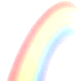 Školský poriadokMaterskej školy Cottbuská 34, bez právnej subjektivityv zriaďovateľskej pôsobnosti Mesta KošiceSpracovala:  Zlata Antaliková,  riaditeľka MŠV pedagogickej rade prerokovaný: 27.8.2020, 31.8.2022S radou školy prerokovaný: 18.9.2020/per rollamPodpis predsedu RŠ: Iveta Zelinková+ DODATOK č. 1  zo dňa  27.8.2019+ DODATOK č. 2  zo dňa  31.8.2020					                           Zlata Antaliková                                                                              riaditeľka MŠČasť I.Všeobecné ustanovenia     Školský poriadok Materskej školy Cottbuská 34, Košice (ďalej len „Školský poriadok“),  sa vydáva za účelom konkretizovania podmienok a pravidiel, nevyhnutných na zabezpečenie výchovy a vzdelávania  Materskej školy Cottbuská 34, Košice.Školský poriadok vydáva riaditeľka Materskej školy Cottbuská 34, Košice po prerokovaní s Radou školy pri Materskej škole Cottbuská 34, Košice a pedagogickou radou.      Školský poriadok je vypracovaný v zmysle § 153 Zákona NR SR č. 245/2008 Z.z o výchove a vzdelávaní a o zmene a doplnení niektorých zákonov (ďalej len „školský zákon“). Školský poriadok upravuje podrobnosti predmetného zákona s akceptáciou podmienok Materskej školy Cottbuská 34, Košice.Pri jeho spracovaní boli akceptované ďalšie príslušné ustanovenia predovšetkým školského zákona, Zákona NR SR č. 596/2003 Z.z. o štátnej správe v školstve a školskej samospráve a o zmene a doplnení niektorých zákonov, Vyhlášky MŠ SR č. 306/2008 Z.z. o materskej škole v znení zmien Vyhlášky MŠ SR č. 308/2009 a Zákona NR SR č. 355/2007 Z.z. o ochrane, podpore a rozvoji verejného zdravia a o zmene a doplnení niektorých zákonov v znení vykonávacích predpisov.VNÚTORNÁ ORGANIZÁCIA ŠKOLY 2022/2023 Prevádzka materskej školy: 6,00 – 17,00 hod. Rozvrhnutie pracovnej doby pg. zamestnancov:- dvojzmennej prevádzke sa ustanovuje pracovný čas na  36 a ¼ hodiny týždenne;  - učiteľky:  priama práca s deťmi  úväzok 28 hod. týždenne- riad. školy:  úväzok 14 hod. týždenne- zást. školy: úväzok 23 hod. týždenne (+1 hod. denne kancelária)R: 6,00 hod. – 11,40 hod.  7,00 hod. – 12,40 hod. P: 11,00 hod. – 16,40 hod.  11,20 hod. – 17,00 hod.- viď rozpis v tabuľkeRozvrhnutie pracovnej doby prevádzkových . zamestnancov:Zamestnávateľ určuje  pracovný čas na 37 a ½ hodiny týždenneHospodárka: 6,30 hod. – 14,30 hod. Upratovačky: R: od 6,00 hod. -14,00 hod.    P: 9,00 hod. – 17,00 hod. ŠJ: 7,00 hod. – 15,00 hod. Prestávka na obed: 12,30 hod. – 13,00 hod.Personálne obsadenie šk. rok 2022/2023Riaditeľka školySlužba: III. trieda – zberná trieda/čas prevádzky:Ranná zmena 6.00 – 7,00         Popoludňajšia  zmena 16,00 – 17,00Rozpis služieb vedie Mgr. Adriana PlačkováUčiteľky :   Pg. zamestnanci na triede  : I., II, III.,V., VI.,                    služba: 1x za 10 týždňov na   6.00  hod.                                       „         do 17.00  hod. : nástup 11.20 Pg. zamestnankyne Prevádzka materskej školy: 6,00 – 17,00 hod.                                                                 - - - prispôsobuje sa aj pracovný čas zamestnancovPrevádzkové zamestnankyne:Zamestnanci školskej  jedálne:ZADELENIE PG. A PREV.  ZAMESTNANCOV  NA  TRIEDY  A  ZMENY:Časť II.Článok 1Prijímanie detí na predprimárne vzdelávaniePredprimárne vzdelávanie      Na predprimárne vzdelávanie v materskej škole sa prijíma spravidla dieťa od troch do šiestich rokov jeho veku. Na predprimárne vzdelávanie sa prednostne prijíma dieťa, ktoré dovŕšilo piaty rok veku, dieťa s odloženým začiatkom plnenia povinnej školskej dochádzky a dieťa s dodatočne odloženým začiatkom plnenia povinnej školskej dochádzky. výnimočne možno prijať dieťa od dvoch rokov veku.O prijatí dieťaťa do materskej školy rozhoduje v zmysle § 5 ods.13 písm. a) zákona č. 596/ 2003 Z.z. o štátnej správe v školstve a školskej samospráve a o zmene a doplnení niektorých zákonov riaditeľka materskej školy. Pri prijímaní detí do materskej škole postupuje v zmysle § 3 vyhlášky Ministerstva školstva Slovenskej republiky č. 541/2021 Z.z. o materskej škole, čo konkrétne znamená:Dieťa sa do materskej školy prijíma na základe písomnej žiadosti zákonného zástupcu, ktorú predloží riaditeľovi spolu s potvrdením o zdravotnom stave s uvedením absolvovania povinného očkovania dieťaťa od všeobecného lekára pre deti a dorast. Toto potvrdenie o zdravotnom stave dieťaťa nie je potvrdením o akútnom zdravotnom stave dieťaťa, ale je potvrdením toho, že dieťa netrpí žiadnou takou chorobou, ktorej prejavy alebo dôsledky by mohli negatívne vplývať na jeho pobyt v materskej škole alebo ohrozovať, či obmedzovať výchovu a vzdelávanie jeho samotného alebo ostatných detí, ktoré sa na predprimárnom vzdelávaní v materskej škole zúčastňujú. Žiadosť podaná bez  potvrdenia o zdravotnom stave dieťaťa nie je kompletná, nebude akceptovaná.Význam týchto potvrdení sa žiaľ, často podceňuje, a to tak zo strany zákonných zástupcov, ako aj lekárov vydávajúcich tieto potvrdenia len formálne. Často krát sa až pri výskyte problémov súvisiacich so zdravotným stavom niektorých detí doceňuje ich skutočný význam a zmysel. Ich dôležitosť a najmä korektnosť ich vyplnenia sa ukazuje najmä v prípadoch, ak má dieťa napr. epilepsiu, alebo je liečené na cukrovku, príp. iné vážne ochorenia, o ktorých, ak by učiteľky neboli včas a riadne informované (prostredníctvom objektívne a úplne vyplneného potvrdenia o zdravotnom stave dieťaťa), mohli by vážne ohroziť zdravie, alebo aj život konkrétneho dieťaťa, príp. aj bezpečnosť a zdravie iných detí (napr. pri epileptickom záchvate alebo pri hyper, či hypoglykemickom šoku atď.). Prijatie žiadosti bez potvrdenia o zdravotnom stave dieťaťa sa považuje za porušovanie ustanovenia § 3 ods. 1 vyhlášky MŠ SR č. 541/2021 Z. z. V prípade, že rodič zámerne neuvedie v žiadosti a lekár v doklade o zdravotnom stave dieťaťa prípadné ochorenie dieťaťa, považuje sa to za závažné porušenie školského poriadku a môže viesť k vydaniu rozhodnutia o prerušení dochádzky dieťaťa na dobu, pokiaľ rodič nepredloží všetky potrebné lekárske vyjadrenia a iné doklady, z ktorých je možné získať dostatok informácií a rozhodnúť o ďalšom postupe.V prípade, že počas dochádzky dieťaťa nastanú zdravotné alebo výchovno-vzdelávacie problémy, riaditeľ alebo triedny učiteľ vyzve rodičov k predloženiu vyjadrení od špecialistov (napr. detský psychológ, špeciálny pedagóg, psychiater, neurológ a pod.). V prípade, že rodič nebude spolupracovať s riaditeľkou ani pedagogickými zamestnancami, považuje sa to za porušenie Školského poriadku a po písomnom upozornení môže mať za následok predčasné ukončenie dochádzky dieťaťa do materskej školy.Ak ide o dieťa so špeciálnymi výchovno-vzdelávacími potrebami, zákonný zástupca musí okrem žiadosti o prijatie dieťaťa a potvrdenia o zdravotnom stave dieťaťa predložiť aj vyjadrenie príslušného zariadenia výchovného poradenstva a prevencie; ak ide o dieťa so zmyslovým a telesným postihnutím, aj vyjadrenie príslušného odborného lekára.Rodič, -zákonný zástupca, ktorý pre dieťa požaduje ponechanie dieťaťa v MŠ predloží riaditeľovi materskej školy žiadosť o ponechanie dieťaťa v MŠ, súhlas pg. ps. poradne, + detského pediatra. Dieťa po dovŕšení dvoch rokov veku môže byť prijaté do materskej školy, ak sú vytvorené vhodné materiálne, personálne a iné potrebné podmienky. - Do materskej školy sa prijímajú deti priebežne alebo pre nasledujúci školský rok. Miesto a termín podávania žiadosti pre nasledujúci školský rok zverejní riaditeľ po dohode so zriaďovateľom na budove materskej školy a inom verejne dostupnom mieste. Riaditeľ spolu s miestom a termínom zverejní aj podmienky prijímania detí do materskej školy. Prednostne sa prijímajú deti, ktoré dovŕšili piaty rok veku.  Ostatné podmienky prijímania detí určí riaditeľ a po prerokovaní s pedagogickou radou školy zverejní na viditeľnom mieste. Pokiaľ je voľná kapacita, prijímajú sa deti aj v priebehu školského roka.-  Z dôvodu ľahšej adaptácie dieťaťa možno prijať dieťa na čas adaptačného pobytu, v ktorom zákonný zástupca privádza dieťa do materskej školy postupne na jednu hodinu, dve a najviacštyri hodiny, spolupracuje s pedagogickými zamestnancami a po prevzatí dieťaťa z materskej školy zabezpečuje riadnu starostlivosť o dieťa. Ak sa dieťa zadaptuje v materskej škole, môže dieťa po dohode zákonného zástupcu s riaditeľom pravidelne navštevovať materskú školu v dohodnutom čase. Pri zníženej adaptačnej schopnosti dieťaťa môže riaditeľ po prerokovaní so zákonným zástupcom rozhodnúť o prerušení dochádzky dieťaťa do materskej školy na dohodnutý čas. -  prijímanie detí so špeciálnymi výchovno-vzdelávacími potrebami zákon č. 245/2008 Z. z. aj vyhláška MŠ SR č. 541/2021 Z. z. umožňuje, ale neukladá ako povinnosť. Riaditeľ materskej školy vždy pred svojim rozhodnutím o prijatí dieťaťa so špeciálnymi výchovno-vzdelávacími potrebami musí zvážiť, či: - na prijatie takéhoto dieťaťa má, alebo nemá vytvorené vhodné podmienky (personálne, priestorové, materiálne atď.), - bude schopný po prijatí takéhoto dieťaťa tieto podmienky dodatočne vytvoriť. Do triedy možno prijať najviac dve deti so špeciálnymi výchovno-vzdelávacími potrebami, a to mentálne, zmyslovo alebo telesne postihnuté deti, deti s narušenou komunikačnou schopnosťou, deti s poruchami správania, s autizmom (ďalej len "dieťa so zdravotným znevýhodnením"), pričom sa najvyšší počet detí v triede znižuje o dve deti za každé zdravotne znevýhodnené dieťa.V prípade, že sa počas dochádzky dieťaťa do MŠ zistí, že patrí k deťom so špeciálnymi výchovno-vzdelávacími potrebami a škola nemá vytvorené podmienky pre výchovu a vzdelávanie týchto detí v zmysle zákona 245/2008 Z. z. § 7, ods. 5 a § 3, ods. c), d), e), n), môže riaditeľ po oboznámení zákonného zástupcu prerušiť alebo ukončiť dochádzku dieťaťa do MŠ.Riaditeľ na základe návrhu triedneho učiteľa, s informovaným súhlasom zákonného zástupcu a na základe odporučenia príslušného zariadenia výchovného poradenstva a prevencie môže preradiť dieťa zo školského vzdelávacieho programu, ktorý plní príslušná škola, do školského vzdelávacieho programu zodpovedajúcemu jeho špeciálnym výchovno-vzdelávacím potrebám.Výkonom práv začleneného dieťaťa so špeciálnymi výchovno-vzdelávacími potrebami nemôžu byť obmedzené práva ostatných detí, ktoré sú účastníkom výchovy a vzdelávania.Deti do jednotlivých tried zaraďuje na začiatku školského roka riaditeľka, spravidla podľa veku, tiež na základe osobitosti a vyspelosti dieťaťa a podľa kapacity jednotlivých tried. Počas školského roka  môže riaditeľka preradiť  deti z jednej triedy do druhej, ak to kapacita jednotlivých tried dovoľuje. Rodičovi v takomto prípade (preradenie počas školského roka) oznámi dôvod a termín preradenia riaditeľka osobne. Preradenie dieťaťa počas školského roka je v právomoci riaditeľky a jej rozhodnutie je konečné. Rozhodnutie o preradení sa písomne nevyhotovuje, zmena sa zaznačí v  dokumentácii príslušných tried.  Deti sa do materskej školy prijímajú k začiatku školského roka  alebo v priebehu školského roka, pokiaľ je voľná kapacita MŠ. Písomné rozhodnutie o prijatí, neprijatí dieťaťa, alebo jeho zaradení na adaptačný pobyt do materskej školy k začiatku školského roka vydá riaditeľka spravidla do 30. mája. Rozhodnutie si zákonný zástupca dieťaťa prevezme osobne v dohodnutom termíne.Písomné rozhodnutie o prijatí dieťaťa počas školského roka vydá riaditeľka do 30 dní odo dňa podania žiadosti.Ak zákonný zástupca do 15. septembra príslušného školského roka nenahlási príčinu neprítomnosti dieťaťa v MŠ, môže riaditeľ rozhodnúť o jeho vylúčení z MŠ a prijať na jeho miesto iné dieťa.Riaditeľ môže vylúčiť z materskej školy aj dieťa, ktoré bez udania dôvodu zákonným zástupcom nenavštevuje MŠ dlhšie ako 14 po sebe idúcich kalendárnych dní.Dočasné prerušenie alebo predčasné ukončenie dochádzky dieťaťa do materskej školy po porušení/porušovaní školského poriadku zákonnými zástupcami dieťaťa môže riaditeľka uskutočniť po predchádzajúcom viacnásobnom písomnom upozornení zákonného zástupcu dieťaťa.Predprimárne vzdelanie získa dieťa absolvovaním posledného ročníka vzdelávacieho odboru vzdelávania v materskej škole. Pre dieťa, ktoré dosiahne päť rokov veku do 31. augusta, ktorý predchádza začiatku školského roka, od ktorého bude dieťa plniť povinnú školskú dochádzku v základnej škole, je predprimárne vzdelávanie povinné Dokladom o získanom stupni vzdelania je osvedčenie o absolvovaní predprimárneho vzdelávania.Tlačivo: Žiadosť o prijatie  dieťaťa do MŠ rodič obdrží u riaditeľky alebo zástupkyni riaditeľky materskej školy alebo si ju stiahne na web sídle školy: http://www.mscottbuska34ke.szm.com/tlaciva.html. Žiadosť o prijatie dieťaťa do MŠ podpisujú obaja rodičia.Článok  2Práva a povinnosti detí a ich zákonných zástupcov v materskej školePravidlá vzájomných vzťahov s pedagogickými zamestnancami a ďalšími zamestnancami materskej školyDieťa má právo na: rovnoprávny prístup ku vzdelávaniu, bezplatné vzdelanie pre päťročné deti pred začiatkom plnenia povinnej školskej        dochádzky v materských školách, (ak dosiahne 5 rokov do 31.8. daného roka je predprimárne vzdelávanie povinné),vzdelanie v štátnom jazyku a v materinskom jazyku v rozsahu ustanovenom v školskom       zákone, individuálny prístup rešpektujúci jeho schopnosti, možnosti, nadanie a zdravotný stav        ustanovenom v školskom zákone, úctu k jeho vierovyznaniu, svetonázoru, národnostnej a etnickej príslušnosti, poskytovanie poradenstva a služieb spojených s výchovou a vzdelávaním, výchovu a vzdelávanie v bezpečnom a hygienicky vyhovujúcom prostredí, organizáciu výchovy a vzdelávania primeranú jeho veku, schopnostiam, záujmom,        zdravotnému stavu a v súlade so zásadami psychohygieny, úctu k svojej osobe a na zabezpečenie ochrany proti fyzickému, psychickému        a sexuálnemu násiliu, právo na informácie týkajúce sa jeho osoby  a jeho výchovno-vzdelávacích výsledkov, dieťa so špeciálnymi výchovno-vzdelávacími potrebami má právo na výchovu s využitím        špecifických foriem a metód, ktoré zodpovedajú jeho potrebám, a na vytvorenie  nevyhnutných podmienok, ktoré túto výchovu a vzdelávanie umožňujú.Dieťa je povinné: neobmedzovať svojim konaním práva ostatných osôb zúčastňujúcich sa na výchove     a vzdelávaní, dodržiavať školský poriadok materskej školy a ďalšie vnútorné predpisy školy, chrániť pred poškodením majetok materskej školy a majetok, ktorý využíva na výchovu   a vzdelávanie, konať tak, aby neohrozovalo svoje zdravie a bezpečnosť, ako aj zdravie a bezpečnosť  ďalších osôb zúčastňujúcich sa výchove a vzdelávaní, ctiť si ľudskú dôstojnosť svojich spolužiakov a zamestnancov materskej školy, rešpektovať pokyny zamestnancov materskej školy, ktoré sú v súlade  so všeobecne  záväznými právnymi predpismi, vnútornými predpismi školy a dobrými mravmi.   Zákonný zástupca dieťaťa má právo:vybrať pre svoje dieťa školu alebo školské zariadenie, ktoré poskytuje výchovu a vzdelávanie podľa tohto zákona, zodpovedajúce schopnostiam, zdravotnému stavu, záujmom a záľubám dieťaťa, jeho vierovyznaniu, svetonázoru, národnosti a etnickej príslušnosti; právo na slobodnú voľbu školy alebo školského zariadenia možno uplatňovať v súlade s možnosťami výchovno-vzdelávacej sústavy,žiadať, aby sa  v rámci  výchovy a vzdelávania v materskej škole poskytovali deťom informácie a vedomosti vecne a mnohostranne v súlade so súčasným poznaním sveta a v súlade s princípmi a cieľmi výchovy a vzdelávania podľa školského zákonaoboznámiť sa so vzdelávacím programom materskej školy a školským poriadkom,byť informovaný o výchovno-vzdelávacích výsledkoch svojho dieťaťa,na poskytovanie poradenských služieb vo výchove a vzdelávaní svojho dieťaťa,zúčastňovať sa na výchove a vzdelávaní po predchádzajúcom súhlase riaditeľky materskej školy,vyjadrovať sa k  vzdelávaciemu programu materskej školy prostredníctvom orgánov školskej samosprávyZákonný zástupca dieťaťa je povinný:- zákonný zástupca je povinný rešpektovať, že v čase od odovzdania dieťaťa službu konajúcej učiteľke až po prevzatie dieťaťa zákonným zástupcom (alebo ním splnomocnenou osobou) sa komunikácia s dieťaťom uskutočňuje len prostredníctvom príslušnej učiteľky alebo riaditeľa,- zákonný zástupca je povinný rešpektovať, že počas pobytu v materskej škole dieťa nesmie používať mobilné elektronické zariadenia, prostredníctvom ktorých dochádza k prenosu údajov tretím osobám bez súhlasu osôb, o ktorých sa údaje prenášajú (pedagogických zamestnancov aj nepedagogických zamestnancov materskej školy a detí prijatých do materskej školy),- zákonný zástupca je povinný všetky veci súvisiace s poskytovaním predprimárneho vzdelávania jeho dieťaťu riešiť interne, v materskej škole s učiteľkami, ktoré pracujú v triede, v ktorej je zaradené jeho dieťa a podľa potreby s riaditeľom;- zákonný zástupca je povinný zdržať sa znevažujúcich vyjadrení, statusov a komentárov na sociálnych sieťach týkajúcich sa pedagogickej činnosti materskej školy a riadenia materskej školy,- v prípade, ak zákonný zástupca bez predchádzajúcej dohody opakovane nevyzdvihne svoje dieťa z materskej školy do času ukončenia prevádzky materskej školy, materská škola bude kontaktovať postupne všetky osoby, ktoré majú splnomocnenie na prevzatie dieťaťa (odporúča sa vyžiadať od zákonných zástupcov kontakty na viac osôb, ktoré by mohli v prípade tejto situácie prevziať dieťaťa); ak ani žiadna z poverených osôb neprevezme dieťa, bude materská škola kontaktovať príslušné okresné riaditeľstvo policajného zboru, ktoré okrem výkonu svojich oprávnení disponuje aj kontaktom na príslušný orgán sociálnoprávnej ochrany detí a sociálnej kurately, ktorý je dosiahnuteľný aj mimo služobného času zamestnancov,- v prípade, ak má materská škola podozrenie, že zákonný zástupca opakovane preberá dieťa pod vplyvom alkoholu alebo iných omamných látok, alebo ak sa u dieťaťa prejavia zmeny, nasvedčujúce zanedbávaniu riadnej starostlivosti, bude materská škola po predchádzajúcom písomnom upozornení zákonného zástupcu, v rámci všeobecnej oznamovacej povinnosti vyplývajúcej z § 7 ods. 1 zákona č. 305/2005 Z. z. o sociálnoprávnej ochrane detí a o sociálnej kuratele, informovať o tejto skutočnosti príslušný Úrad práce, sociálnych vecí a rodiny, oddelenie sociálnoprávnej ochrany detí a sociálnej kurately.- dodržiavať podmienky výchovno-vzdelávacej činnosti svojho dieťaťa určené             školským poriadkom,- dbať na sociálne a kultúrne zázemie dieťaťa a rešpektovať jeho špeciálne       výchovno-vzdelávacie  potreby,- informovať materskú školu o zmene zdravotnej spôsobilosti jeho dieťaťa, jeho       zdravotných problémoch, alebo iných závažných skutočnostiach, ktoré by mohli mať vplyv       na priebeh výchovy a vzdelávania,- Ak sa dieťa nemôže zúčastniť na výchove a vzdelávaní v škole, jeho zákonný zástupca je povinný oznámiť škole bez zbytočného odkladu príčinu jeho neprítomnosti.- Povinné predprimárne vzdelávanie:  7 dní v mesiaci môže rodič ospravedlniť sám – písomné ospravedlnenie, v prípade choroby ospravedlňuje lekár. -  Za dôvod ospravedlniteľnej neprítomnosti dieťaťa sa uznáva najmä: - choroba, - lekárom nariadený zákaz dochádzky do školy, - mimoriadne nepriaznivé poveternostné podmienky, - náhle prerušenie premávky hromadných dopravných prostriedkov,- mimoriadne udalosti v rodine alebo - účasť dieťaťa na súťažiach. V súlade s § 144 ods. 10 zákona č. 245/2008 Z. z. neprítomnosť maloletého dieťaťa, ktorá trvá najviac 5 po sebe nasledujúce vyučovacie dni, ospravedlňuje jeho zákonný zástupca alebo zástupca zariadenia  (v prípade, ak je umiestnené dieťa v soc. zariadení). Vo výnimočných a osobitne odôvodnených prípadoch škola môže vyžadovať lekárske potvrdenie o chorobe dieťaťa alebo iný doklad potvrdzujúci odôvodnenosť jeho neprítomnosti. Takýmto dôvodom môže byť opakovaná prítomnosť chorého dieťaťa v materskej škole, a to napriek upozorneniu učiteľky o nevyhovujúcom zdravotnom stave dieťaťa.. Ak neprítomnosť dieťaťa z dôvodu ochorenia trvá dlhšie ako tri po sebe nasledujúce vyučovacie dni, predloží jeho zákonný zástupca potvrdenie od lekára. V MŠ Cottbuská 34 Košice  to znamená:  - ak dieťa nepríde do materskej školy 5 dni, jeho neprítomnosť ospravedlňuje zákonný zástupca; ak je choré, alebo má materská škola podozrenie, že bolo choré, riaditeľ materskej školy je oprávnený pýtať od zákonného zástupcu lekárske potvrdenie aj za tieto tri dni, - ak dieťa chýba viac ako tri dni z dôvodu choroby, riaditeľ materskej školy požaduje lekárske potvrdenie.- Ak dieťa nie je prítomné v materskej škole 5 a viac dní a nie je choré, iba trávi čas napr. so starou mamou, ide na dovolenku s rodičmi a pod., pri návrate dieťaťa do materskej školy zákonný zástupca predkladá písomné vyhlásenie o tom, že dieťa neprejavuje príznaky prenosného ochorenia a nemá nariadené karanténne opatrenie (ktoré, nesmie byť staršie ako jeden deň). Toto písomné vyhlásenie sa v praxi pomenúva aj ako „potvrdenie o bezinfekčnosti prostredia“, a tiež o bezpríznakovosti .V zmysle § 24 ods. 6, ods. 7, ods. 8 zákona č. 355/2007 Z. z. v materskej škole môže byť umiestnené len dieťa, ktoré: a)  je zdravotne spôsobilé na pobyt v kolektíve, b)  neprejavuje príznaky prenosného ochorenia, c)  nemá nariadené karanténne opatrenia.Ak dieťa bez oznámenia o jeho neprítomnosti zákonným zástupcom nenavštevuje materskú školu súvisle viac ako 14 kalendárnych dní, považuje sa to za porušenie školského poriadku. - Zákonný zástupca je povinný dodržiavať prevádzkovú dobu MŠ.- Pri opakovanom porušení školského poriadku môže riaditeľka MŠ vydať v zmysle § 5 ods. 13 písm. d) rozhodnutie o predčasnom ukončení predprimárneho vzdelávania.Ďalšie práva zákonných zástupcov, súvisiacich s výkonom práv a povinností zákonných zástupcov a zamestnancov MŠ:V prípade rozvodového konania rodičov dieťaťa bude MŠ dbať o riadne napĺňanie rodičovských práv a povinností oboch rodičov tak, ako to bolo do podania návrhu na rozvod manželstva. Úpravu výkonu rodičovských práv a povinností k dieťaťu bude MŠ rešpektovať podľa rozhodnutia súdu. Každý rodič má právo priviesť dieťa do materskej školy aj ho z nej vyzdvihnúť.Materská škola zachováva neutralitu počas prebiehajúceho konania o úprave výkonu rodičovských práv a povinností k dieťaťu a to vo svojich postojoch a vyjadreniach týkajúcich sa dieťaťa a že v prípade potreby poskytne nezaujaté, vecné a objektívne stanovisko len súdu, ak si ho od materskej školy písomne vyžiada, a že obsah tohto písomného stanoviska neposkytne žiadnemu z dotknutých zákonných zástupcov ( ide o hodnotiace stanovisko).Materská škola v narušených vzťahoch medzi zákonnými zástupcami rešpektuje len rozhodnutie súdu alebo minimálne predbežné rozhodnutie súdu, ktorého zmyslom je dočasná úprava pomerov zákonných zástupcov vo vzťahu k starostlivosti o dieťa, t. j. materská škola bude rešpektovať to, že vykonateľnosť uznesenia o nariadení predbežného opatrenia nie je viazaná na jeho právoplatnosť, pretože toto uznesenie sa stáva právoplatné jeho doručením a márnym uplynutím lehoty na podanie odvolania; materská škola pritom rešpektuje skutočnosť, že aj napriek nariadeniu predbežného opatrenia rodičovské práva a povinnosti zostávajú zachované.V prípade zverenia dieťaťa právoplatným rozhodnutím súdu len jednému zo zákonných zástupcov, ktorý zastupuje dieťa v bežných veciach, je vhodné poučiť rozvedených rodičov o tom, že materská škola bude riešiť všetky záležitosti týkajúce sa dieťaťa výhradne s rodičom, ktorý má dieťa v bežných veciach (napr. zabezpečenie krúžkovej činnosti atď.) zastupovať. Zákonný zástupca dieťaťa uhrádza príspevky:Za pobyt dieťaťa v MŠ v zmysle Všeobecného záväzného nariadenia mesta Košice č.103 s úpravou v zmysle generálneho zákona prispieva zákonný zástupca na čiastočnú úhradu výdavkov materskej školy mesačne na jedno dieťa sumou -  20 €/dieťa /mesačne.Tieto sumy sa uhrádzajú v súlade so Všeobecne záväzným nariadením mesta Košice aj počas leta (v mesiacoch júl a august). Ak dieťa nenavštívi MŠ v tomto čase, rodič môže požiadať o odpustenie platby. Príspevok sa povinne uhrádza najneskôr do 5. dňa príslušného kalendárneho mesiaca.Príspevok v materskej škole sa neuhrádza za dieťa:-  ktoré má jeden rok pred splnením povinnej školskej dochádzky(prípravka)-  ktoré  je umiestnené v škole na základe rozhodnutia súdu- ak zákonný zástupca dieťaťa predloží riaditeľke školy doklad o tom, že je poberateľom dávky v hmotnej núdziPríspevok v materskej škole na základe rozhodnutia zriaďovateľa sa neuhrádza za dieťa:- ktoré má prerušenú dochádzku do MŠ na viac ako 30 po sebe nasledujúcich kalendárnych dní z dôvodu choroby alebo rodinných dôvodov preukázateľným spôsobom a zákonný zástupca požiada o vrátenie príspevku,-  ktoré nedochádzalo do materskej školy v čase, keď bola prerušená prevádzka MŠ zapríčinená zriaďovateľom alebo inými závažnými dôvodmi.       Kedy sa upravuje výška príspevku a vypočítava jeho alikvotná časť, určuje prípisom zriaďovateľ v zmysle VZN.Príspevok na stravovanie:Zákonný zástupca uhrádza do 5 dňa v mesiaci príspevok vo výške nákladov na nákup potravín, pokiaľ sa jeho dieťa v MŠ stravuje. Aktuálna stravná jednotka je v zmysle VZN MK pre dieťa v MŠ 1,45 €.Ak je  dieťa prípravkár, musí sa rodič rozhodnúť, či chce poberať bónus na dieťa alebo dotáciu od štátu. Ak sa rozhodne pre dotáciu, musí mať podpísané čestné vyhlásenie u vedúcej ŠJ.Príspevok sa povinne uhrádza do 5. dňa príslušného kalendárneho mesiaca.V prípade potreby ohľadom náležitostí týkajúcich sa školskej jedálne, stravy, platieb a pod. poskytuje informácie vedúca ŠJ 0907900665.Neuhradenie poplatkov v stanovenom čase sa považuje za porušenie Školského poriadku, môže viesť k  predčasnému ukončeniu predprimárneho vzdelávania dieťaťa v materskej škole.Článok 3Prevádzka a vnútorný režim materskej školyCHARAKTERISTIKA ŠKOLY    Materská škola Cottbuská 34, v Košiciach je šesťtriednou školou, ktorej zriaďovateľom je mesto Košice. Nadobudnutím  platnosti školského zákona č. 245/2008 Z.z. o výchove a vzdelávaní sú MŠ súčasťou školskej sústavy. 
     MŠ podporuje osobnostný rozvoj detí v oblasti sociálno-emocionálnej, intelektuálnej, telesnej, morálnej, estetickej, rozvíja schopnosti a zručnosti, utvára predpoklady na ďalšie vzdelávanie detí. Pripravuje deti na život v spoločnosti v súlade s vekovými a individuálnymi osobitosťami detí. 
     Výchovným a  vzdelávacím jazykom je jazyk slovenský. MŠ poskytuje celodennú výchovu a vzdelávanie deťom od 2 do 6 rokov a deťom s odloženou povinnou školskou dochádzkou. Výchova a vzdelávanie v MŠ je založená na princípe bezplatnosti vzdelania v MŠ jeden rok pred plnením povinnej školskej dochádzky.Pre dieťa 5-6 ročné je predprimárne vzdelávanie povinné. 
     Ciele výchovy a vzdelávania vychádzajú zo Štátneho vzdelávacieho programu pre predprimárne vzdelávanie v materských školách, vnútorných a vonkajších podmienok MŠ.      Predprimárne vzdelanie získa dieťa absolvovaním posledného ročníka vzdelávacieho programu odboru vzdelávania v materskej škole.      Predprimárne vzdelávanie ukončuje dieťa spravidla v školskom roku, v ktorom do 31. augusta dosiahne šiesty rok veku a dosiahne školskú spôsobilosť. Dokladom o získanom stupni vzdelania je osvedčenie o absolvovaní predprimárneho vzdelávania.II. PREVÁDZKA  MATERSKEJ  ŠKOLY     Materská škola je 6 triednou MŠ s celodennou starostlivosťou.ZÁKLADNÉ  ÚDAJE  O  ŠKOLE:      Konzultačné hodiny:  v rámci pracovnej doby – kedykoľvek: 7.00 – 16.00                                     - hospodárka školy je na škole v pondelok, stredu, piatok 	                                - vedúca ŠJ je   na škole každý druhý deňMaterská škola  poskytuje deťom od 2 rokov až po vstup do ZŠ  celodennú starostlivosť a dopĺňa rodinnú výchovu o výchovu a vzdelávanie, zameranú na rozvoj osobnosti dieťaťa, ktorá je  uskutočňovaná podľa  „Školského vzdelávacieho programu“. Výchova a vzdelávanie je zabezpečované kvalifikovanými učiteľkami, ktoré zodpovedajú za bezpečnosť a zdravie dieťaťa počas pobytu v škole.Rodičia sa starajú o čisté  vhodné oblečenie detí, týždenne vymieňajú dieťaťu  pyžamo, 1x mesačne perú posteľné prádlo, (v čase COVID -2 x v mesiaci) ktoré používalo ich dieťa, starajú sa o jeho bezchybný stav. Posteľné prádlo je majetkom ZR a je označené značkou dieťaťa. Uteráčiky sú tiež majetkom ZR a  pranie zabezpečuje MŠ.  Pri  strate posteľného prádla sú rodičia  povinní škodu nahradiť. Osobné veci dieťaťa sú označené menom, ináč zamestnanci  školy neručia za ich stratu..Režim dňa je prispôsobený podmienkam školy v jednotlivých triedach tak, aby mohli byť plnené úlohy a rešpektované požiadavky psychohygieny.III.  Dochádzka detí do materskej školy 

     Rodič privádza dieťa do materskej školy v ranných hodinách (spravidla do 8,00 hod.) a osobne  ho odovzdá učiteľke v triede, ktorú dieťa navštevuje. Ráno do 7,00 hod. a popoludní od 16,30 hod. sú deti umiestnené v zbernej triede. Rodič  prevezme dieťa z MŠ  spravidla od 15,00 hod. do 17,00 hod. ( v prípade potreby od 11,45-12,30 hod).   Obsah a formu všetkých vzdelávacích aj záujmových činností je nutné voliť tak, aby boli zaistené hygienicko-epidemiologické opatrenia. V dobe realizácie záujmových krúžkov si rodičia preberajú deti až po ich skončení podľa časového rozvrhu, zverejneného na oznamoch pre rodičov. V prípade realizácie krúžku mimo MŠ si rodič svoje dieťa prevezme priamo tam, kde sa krúžok realizuje ( florbal – telocvičňa, tanec – kultúrne vystúpenie mimo MŠ)
     Spôsob dochádzky  dieťaťa a spôsob jeho stravovania dohodne rodič s riaditeľkou materskej školy alebo triednou učiteľkou, prípadne  s vedúcou školskej jedálne.  
     V prípade dochádzky dieťaťa v priebehu dňa dohodne rodič čas jeho príchodu a spôsob stravovania tak, aby nenarušil priebeh činnosti ostatných detí ( napr. aby neobmedzil pobyt detí vonku a pod. ). 
     Dieťa nemôže prichádzať do triedy samotné, učiteľka ho preberá priamo od rodiča, ktorý v prípade potreby odovzdáva učiteľke potrebné informácie o dieťati. Prevzatie dieťaťa môže pedagogický zamestnanec odmietnuť, ak zistí, že jeho zdravotný stav nie je vhodný na prijatie do MŠ.Ak je učiteľke dieťa podozrivé z ochorenia, môže ho prijať iba na základe vyšetrenia jeho ošetrujúcim lekárom 
Dôvody pre neprijatie dieťaťa do MŠ ako prevencia ochrany zdravia ostatných detí: 
 - zvýšená teplota, neprimeraná únava, bolesť hlavy, a tela, kožná vyrážka, 
 - dusivý kašeľ, nádcha, bolesť hrdla, strata čuchu a chuti
 - hnisavý výtok z očí či z nosa (zápal očných spojiviek)
 - užívanie antibiotík, liekov – učiteľky v MŠ majú zákaz podávať deťom lieky -  pomočovanie 
 - voš vlasová - pedikulóza
 - infekčné a prenosné choroby 
 - črevné ťažkosti – hnačka, zvracanie, bolesť brucha, - dieťa nebolo v priebehu 7 dní v úzkom kontakte s osobou pozitívnou na ochorenie COVID 19.
   Pri chorobe rodič oznámi predpokladaný čas neprítomnosti dieťaťa  v MŠ a jeho dôvod. 
   Pri neprítomnosti dlhšej ako 5 dní sa dieťa do kolektívu môže prijať len po predložení   písomného potvrdenia rodiča o tom, že dieťa neprejavuje príznaky prenosného ochorenia a tiež, že mu nebolo nariadené karanténne opatrenie (potvrdenie o bezinfekčnosti, bezpríznakovosti  nesmie byť staršie ako 1 deň). 
 telefón do MŠ : 055/6426795, alebo riad. Školy 0907/900168Neprítomnosť dieťaťa a odhlásenie zo stravy oznámi rodič vopred. (osobne, alebo telefonicky) najneskôr do 8.00 hod. v deň neprítomnosti dieťaťa. Dieťa od rodičov preberá službukonajúca učiteľka, ktorá zaň zodpovedá od jeho prevzatia až po odovzdanie rodičovi (alebo inej splnomocnenej osobe) alebo učiteľke, ktorá ju v práci strieda. Preberanie detí medzi učiteľmi je možné len písomne na základe aktuálneho zoznamu detí s podpisom preberajúceho a odovzdávajúceho.V prípade, že rodičia majú súdnym rozhodnutím, príp. predbežným opatrením obmedzené preberanie detí, je potrebné o tom písomne (fotokópiou úradného rozhodnutia) informovať riaditeľku MŠ. Ak rodič do 14 pracovných dní neoznámi riaditeľovi dôvod neprítomnosti dieťaťa alebo závažným spôsobom opakovane poruší školský poriadok materskej školy, riaditeľka po predchádzajúcom upozornení rodiča môže rozhodnúť o ukončení dochádzky dieťaťa do MŠ. Porušením školského poriadku je aj neustály neskorý príchod do MŠ  a vyberanie dieťaťa po 17,00 hod. 
IV.  Prevádzka tried, schádzanie a rozchádzanie detí              V čase od 6,00 do 7,00 hod. sa deti schádzajú na prízemí  v III. triede   za prítomnosti jednej           učiteľky. Od 7,00 hod. sa začína prevádzka v piatich   triedach. Prevádzka na IV. triede začína          o 7,15 a končí o 15,30 hod, 
       Odpočinok  detí sa realizuje v súlade so Štátnym vzdelávacím programom pre predprimárne        vzdelávanie v materských školách s rešpektovaním vývinových osobitostí detí MŠ nasledovne: 
       Deti 2-3 a 3-4 ročné v čase od 12.00-14.15 hod. ,4-5 ročné deti od 12.30-14.30. hod. Odpočinok           detí 5-6 ročných sa realizuje formou relaxácie na lehátku v čase od 12,30-13,30 hod. , v prípade        individuálnych potrieb i dlhšie. V triede 6-7 ročných detí sa odpočinok  prispôsobuje potrebám           detí.     O 16,30 hod sa deti znova spájajú  v  III. triede  na prízemí, v  ktorej prevádzku       zabezpečuje jedna učiteľka podľa časového harmonogramu do 17,00 hod.  V zmysle úsporných opatrení je pri zníženom počte detí možné zlučovať deti do tried, pričom učiteľky čerpú dovolenky, náhradné voľno alebo vykonávajú náhradnú prácu podľa pokynov riaditeľky školy. Pri zvýšenom výskyte ochorenia detí v MŠ sa deti z jednotlivých tried nezlučujú a postupuje sa podľa pokynov hygieny.O organizácii činnosti a prevádzke materskej školy počas školských prázdnin rozhoduje riaditeľ v spolupráci so zriaďovateľom, pričom rešpektuje oprávnené požiadavky zákonných zástupcov. V čase letných prázdnin je prevádzka materskej školy prerušená z hygienických dôvodov najmenej na 4 týždne. V tomto období podľa pokynov riaditeľky materskej školy vykonávajú prevádzkoví zamestnanci upratovanie a dezinfekciu priestorov, pedagogickí a ostatní zamestnanci podľa plánu dovoleniek čerpajú dovolenku. V čase prerušenia prevádzky môžu deti podľa potreby rodičov navštevovať zriaďovateľom určenú náhradnú MŠ – okrem detí, ktorých rodič poberá príspevok z ÚPSVaR. Prerušenie prevádzky oznámi riaditeľka školy zákonným zástupcom spravidla  2 mesiace vopred. Prevádzka materskej školy môže byť dočasne prerušená aj zo závažných dôvodov, ktoré ohrozujú zdravie zverených detí, alebo môžu spôsobiť závažné škody na majetku.Organizácia tried a vekové zloženie detí:Prízemie:     Pavilón A :  III. trieda                        Pavilón B :  I. trieda: deti do 3 rokov, 3 – 4 ročné deti  1. poschodie: Pavilón A :  IV. trieda:                        Pavilón B  :  II.. trieda2. poschodie: Pavilón A :  V. trieda:                        Pavilón B  :  VI.. triedaVekové zloženie detí v triedach sa prispôsobuje podmienkam školy	Zadelenie učiteliek do tried je každoročne aktualizované a harmonogram tvorí prílohu Plánu práce školy na aktuálny školský rok.Rozpis zmien je každoročne aktualizovaný a harmonogram tvorí prílohu Plánu práce školy na aktuálny školský rok.Denný poriadok:Denný poriadok je súhrn noriem, podľa ktorých sa organizuje život detí v MŠ . Rešpektuje vekové a individuálne osobitosti dieťaťa. Denný poriadok vymedzuje striedanie činnosti, ktoré sa týkajú životosprávy a ďalších činností, ktoré zabezpečujú plynulý, globálny (holistický) rozvoj dieťaťa. 06.00-08.00   - otvorenie materskej školy – začiatok prevádzky v pracovných  dňoch                         schádzanie detí; Hry a činnosti podľa výberu detí sú spontánne alebo učiteľkou navodzované hry. Ich súčasťou je dopoludnia aj ranný filter prípadne aj ranný kruh. Hry a činnosti podľa výberu detí sú zaraďované ako samostatná organizačná jednotka počas prichádzania detí do materskej školy a odchádzania popoludní. Súbežne s nimi sa môžu uskutočňovať aj vzdelávacie aktivity. Pri navodzovaní obsahu hier a činností podľa výberu detí sa kladie dôraz na uplatňovanie ich individuálnych záujmov a potrieb.08.30             -  zdravotné  cvičenie, - sa realizuje každý deň v určitom čase zásadne pred jedlom (spravidla pred desiatou) s podmienkou dodržiavania hygienických zásad (vo vyvetranej miestnosti, prípadne vonku). Patrí k vopred plánovaným činnostiam. Môže sa zaradiť aj viackrát v priebehu dňa a môže sa realizovať tak v interiéri (herňa, telocvičňa), ako aj v exteriéri materskej školy (školský dvor, terasa, ihrisko a.i.).08.45             -  mladšie deti činnosti zabezpečujúce životosprávu (osobná hygiena), desiata 09.00             -  staršie deti:  činnosti zabezpečujúce životosprávu(osobná hygiena), desiata 09.15             - vzdelávacie aktivity; - výtvarné, hudobné, hudobno-pohybové, grafomotorické,                          dramatické, atď., aktivity realizované formou hry (korešpondujú so ŠkVP),Vzdelávacie aktivity sú aktivitami vzťahujúcimi sa na sprostredkovanie plánovaných vzdelávacích obsahov jednotlivých vzdelávacích oblastí. V rámci vzdelávacích aktivít sa vytvára nosný priestor na postupné dosahovanie výkonových štandardov. Vzdelávacie aktivity sa zaraďujú ako samostatná organizačná jednotka alebo môžu byť súčasťou všetkých ostatných denných činností. Sú realizované ako individuálne, skupinové alebo frontálne aktivity detí. Časové trvanie vzdelávacej aktivity musí rešpektovať schopnosti a potreby detí, ich vývinové osobitosti a zákonitosti psychohygieny.09,30             - pobyt vonku spojený s vychádzkou do blízkeho okolia, príp. realizovaný na                         školskom dvore s rôznym zameraním (pohybovým, environmentálnym,                          dopravným, ekologickým atď.),Pobyt vonku plní okrem pedagogickej a rekreačnej aj významnú zdravotnú funkciu. Súčasťou pobytu vonku sú najmä spontánne pohybové aktivity, voľné hry podľa výberu detí a vychádzka mimo areálu materskej školy. V rámci pobytu vonku môžu byť zaradené aj vzdelávacie aktivity a zdravotné cvičenie tak, aby bol ponechaný dostatok času na spontánne hry a pohybové aktivity detí. Realizuje sa každodenne, skrátiť, či úplne vynechať sa môže len z dôvodu mimoriadne nepriaznivých meteorologických podmienok. Ak sa pobyt vonku skráti alebo nerealizuje, je potrebné zabezpečiť podmienky na pohybovú aktivitu detí v triede11.15             - mladšie deti: činnosti zabezpečujúce životosprávu (osobná hygiena), obed11.45             - staršie deti:   činnosti zabezpečujúce životosprávu (osobná hygiena), obedStravovanie detí sa zabezpečuje v pevne stanovenom čase, pričom sa odporúčame dodržať trojhodinový interval medzi podávanými jedlami (desiata, obed, olovrant).                      -              odpočinok Odpočinok sa zaraďuje po obede, pričom jeho trvanie závisí od potrieb detí. Ležadlá musia byť zdravotne nezávadné. Minimálne trvanie odpočinku je 30 minút. Nesmie sa narúšať realizáciou krúžkovej činnosti. (je možné realizovať krúžok od 13,00 hod. - prípravky)14.40             - činnosti zabezpečujúce životosprávu (osobná hygiena), olovrant 15.00               hry a činnosti podľa výberu detí do postupného odchodu detí domov (podľa                         priania a predstáv detí; navodené, priamo i nepriamo usmernené); individuálne,                         skupinové alebo frontálne činnosti a aktivity; vzdelávacie aktivity; individuálne                         jazykové  chvíľky; hodnotenie dňa,15.00             - krúžkové činnosti                      - odchod detí domov    17,00             - uzatvorenie MŠ – ukončenie prevádzkyVšetky formy denných činností detí usmerňujú kvalifikované učiteľky pre predprimárne vzdelávanie. Organizácia výchovno-vzdelávacej činnosti v materskej škole je charakteristická flexibilitou striedania spontánnych a riadených činností. Formy denných činností sa realizujú súbežne alebo ako samostatné organizačné jednotky. Usporiadanie denných činností spracúva materská škola vo forme denného poriadku, ktorý:          zabezpečuje vyvážené striedanie spontánnych hier a riadených činností,  vytvára dostatočný priestor pre individuálne potreby a záujmy detí,  zabezpečuje dodržiavanie zásad zdravej životosprávy (pravidelné stravovanie, dostatočný pobyt na čerstvom vzduchu, dostatočná pohybová aktivita  a odpočinok).Preberanie detí:     Dieťa od zákonného zástupcu osobne preberá učiteľka, ktorá zaň zodpovedá od jeho prevzatia, až po jeho odovzdanie učiteľke, ktorá ju strieda v práci a tá preberá za dieťa zodpovednosť, kým ho odovzdá osobne jeho zákonnému zástupcovi, alebo inej splnomocnenej osobe.      Zákonný zástupca privedie dieťa do materskej školy spravidla do 8. 00 hod a prevezme ho zvyčajne po 15. 00 hod. V čase obeda je možné si dieťa vyzdvihnúť od 11.50 do 12.30 hod. Vzhľadom na bezpečnosť je v tomto čase MŠ uzamknutá, po zazvonení bude zákonnému zástupcovi umožnený vstup do budovy MŠ. Mimo určeného času je MŠ z bezpečnostných dôvodov uzatvorená. V čase, kedy je budova MŠ otvorená má na prízemí službu poverená upratovačka. Neskorší príchod do MŠ alebo odhlásenie z MŠ je zákonný zástupca povinný oznámiť najneskôr do 8-mej hodiny daného dňa osobne, telefonicky alebo zápisom do určeného zošita, umiestneného na prízemí na chodbe MŠ.       V prípade dochádzky dieťaťa v inom čase, ako je určené, dohodne s MŠ zákonný zástupca čas jeho príchodu a spôsob stravovania tak, aby nenarušil činnosť ostatných detí.      Na prevzatie svojho dieťaťa z materskej školy môže zákonný zástupca písomne splnomocniť aj svoje maloleté dieťa nie mladšie ako 10 rokov, alebo inú osobu, ktorá po prevzatí za dieťa zodpovedá. V prípade dospelej osoby bude táto zodpovednou učiteľkou legitimovaná, pri neplnoletej osobe je potrebné túto osobu osobne predstaviť učiteľkám z triedy, ktorú dieťa navštevuje. Všetky osoby, ktoré zákonný zástupca splnomocní na preberanie dieťaťa z materskej školy, musia byť uvedené v splnomocnení.	Pri preberaní detí od jednej učiteľky druhou je nevyhnutné overiť aktuálny počet prítomných detí a vzájomne sa informovať o udalostiach a správaní detí, ktoré sú mimo bežného stavu.Preberanie detí medzi učiteľkami v čase schádzania a rozchádzania sa uskutočňuje písomne v Denníku o preberaní a odovzdávaní detí v MŠ. V prípade potreby sa učiteľky odovzdajú informácie o deťoch, ktoré je potrebné oznámiť rodičom.Na prevzatie svojho dieťaťa z MŠ môže rodič písomne splnomocniť svoje dieťa staršie ako 10 rokov alebo inú dospelú osobu, ktorá je pedagogickým zamestnancom známa. 
     Ak si rodič opakovane t.j. 3x neprevezme dieťa do 17.00 hod., bude riaditeľka tento stav riešiť s rodičmi /riaditeľka bude riešiť daný stav po predchádzajúcom upozornení rodičov dieťaťa vylúčením dieťaťa z MŠ – porušenie školského poriadku      V materskej škole službukonajúca učiteľka vykonáva ranný zdravotný filter, do ktorého zaznačí príznaky, ktoré spozoruje na dieťati a ktoré nezodpovedajú jeho bežnému zdravotnému stavu. Učiteľka môže odmietnuť prevzatie dieťaťa, ak zistí, že jeho zdravotný stav nie je vhodný na prijatie do materskej školy a poslať rodiča k lekárovi, ktorý posúdi jeho zdravotný stav. V takomto prípade bude do MŠ prijaté dieťa iba s písomným odporúčaním pediatra. V prípade, že sa počas pobytu detí zistí alebo vyskytne udalosť, ktorá súvisí so zdravotným stavom dieťaťa, učiteľka zaznačí tento stav do raného filtra s uvedením podrobností, kontaktu rodiča. čas zistenia. Každý pondelok a podľa potreby skontroluje učiteľka deťom hlavy a stav zapíše do raného filtra.Dôvody pre neprijatie dieťaťa do MŠ ako prevencia ochrany zdravia ostatných detí:- uvádzame  v časti III. Dochádzka detí do MŠ. Postup pri výskyte pedikulózy:V zmysle odporúčania Regionálneho úradu verejného zdravotníctva so sídlom v Košiciach:-  Pri akomkoľvek podozrení učiteľa na možný výskyt vší (nepokoj dieťaťa, neprimerané vyrušovanie, nesústredenosť, škrabanie sa, viditeľný výskyt hníd vo vlasovej časti hlavy, za ušami, v spánkovej časti) učiteľ oznámi túto skutočnosť vedeniu školy a zákonnému zástupcovi dieťaťa.-     Do príchodu zákonného zástupcu dieťa izoluje.      Učiteľ dohliadne, aby vrchný odev (predovšetkým čiapky, šály) dieťaťa podozrivého zo zavšivavenia neboli spoločne uložené s odevmi ostatných detí, prípadne aby ich iné deti nepoužívali.-  Učiteľ odporučí zákonnému zástupcovi návštevu príslušného obvodného pediatra za účelom potvrdenia diagnózy pedikulózy a podľa jeho pokynov zákonný zástupca zabezpečí odvšivavenie dieťaťa.-  Vedenie školy zabezpečí informovanie všetkých rodičov (triedne aktívy, informácia na informačnej tabuli, a pod.), že na škole sa vyskytli vši. Zároveň budú rodičia informovaní, že učitelia školy s cieľom zabrániť ďalšiemu šíreniu ochorenia a v súlade s prevádzkovým poriadkom školy, ktorý odsúhlasil regionálny úrad verejného zdravotníctva, sa budú v detských kolektívoch vykonávať preventívne opatrenia. Vedenie školy požiada rodičov o spoluprácu, tzn. aby tiež priebežne kontrolovali vlasy u svojich detí.-   Učiteľ v detskom kolektíve následne vykonáva preventívne opatrenia priebežným sledovaním charakteristických prejavov možného výskytu vší u ďalších detí a prezeraním vlasovej časti hlavy vhodným spôsobom aspoň dvakrát do týždňa.Opätovný nástup dieťaťa do školy je možný iba po predložení potvrdenia od lekára, že ochorenie bolo zlikvidované a dieťa je zdravé.Neprevzatia dieťaťa z MŠ po ukončení prevádzky:Službu konajúca učiteľka postupuje podľa pokynov článku 2 tohto školského poriadku.Viď:  Povinnosti zákonných zástupcov dieťaťa  -   Zápis o uskutočnených krokoch rodič podpíše, pri opätovnom porušení školského poriadku môže  byť dieťa vylúčené z MŠ.  Rodičia dávajú MŠ k dispozícii svoje osobné telefónne čísla, ktoré sa využívajú len v prípade ochorenia, alebo v prípade, že si rodič nevyzdvihne dieťa z MŠ. Tieto kontakty sa používajú v súlade so zákonom 428/2004 Z. z. o ochrane osobných údajov.Rodič má prístup do triedy vždy, keď to považuje za potrebné s využitím návlekov (po dohode s učiteľkou)Keď rodič prevezme dieťa z MŠ alebo zo školského dvora, neodporúčame zotrvávať s dieťaťom na školskom dvore, keď sú ešte učiteľky s deťmi  na školskom dvore. Organizácia v šatni:  Do šatne majú prístup  zákonní zástupcovia a splnomocnené osoby. Pred vstupom do triedy použijú textilné návleky.	Pri prezliekaní a odkladaní vecí vedú deti k samostatnosti a poriadkumilovnosti v spolupráci s učiteľkou.	Za poriadok a estetickú úpravu v šatni zodpovedá učiteľka príslušnej triedy, za hygienu a uzamknutie vchodu určená prevádzková zamestnankyňa.	Odporúča sa priniesť dieťaťu pohodlné oblečenie na prezlečenie do triedy, náhradné spodné prádlo, na prezutie pevnú obuv zodpovedajúcu zdravotným požiadavkám, všetko označené menom dieťaťa.Organizácia v umyvárni:	Každé dieťa má vlastný hrebeň, uterák, pohár. Za pravidelnú výmenu uterákov, za čistenie hrebeňov a suchú podlahu zodpovedá príslušná prevádzková zamestnankyňa.	Deti sa v umyvárni zdržiavajú len za prítomnosti učiteľky, ktorá ich učí základným hygienickým návykom a sebaobsluhe. Za celkovú organizáciu pobytu detí v umyvárni, uzatvorenie vody, spláchnutie WC a dodržiavanie hygienických, zdravotných a bezpečnostných predpisov zodpovedá učiteľka príslušnej triedy a prevádzková zamestnankyňa.Organizácia pri jedle:(Usmernenie riaditeľky Materskej školy Cottbuská 34, Košice ohľadom organizačného zabezpečenia a prevádzky súvisiace so školským stravovaním vrátane administratívnych činností ŠJ):Zamestnanci Školskej jedálne pri Materskej škole Cottbuská 34, Košice si plnia povinnosti v zmysle ich pracovných náplní. Pripravujú jedlá podľa predpísaných technologických postupov. Na školskú jedáleň vydávajú každé jedlo v dávke tak, ako je nanormované.Vedúca školskej jedálne v zmysle §3 ods. 5 vyhlášky MŠ SR č. 330 o zariadení školského stravovania zabezpečuje prihlasovanie a odhlasovanie odberu jedál a nápojov. V deň, kedy vedúca ŠJ nie je na zariadení, učiteľka v triede nahlási vedúcou ŠJ poverenej osobe počet stravníkov a to, osobitne na desiatu, obed a olovrant v danej triede. Poverená osoba si tento počet zaznamená. Vedúca ŠJ za účelom správneho účtovania odobratej stravy si v deň, kedy je na zariadení prítomná zaeviduje menovite počet stravníkov, odobratý druh stravy (desiata, obed, olovrant) aj za deň, kedy nebola prítomná v MŠ Cottbuská 34, Košice. Za týmto účelom jej učiteľka na triede poskytne v triede Knihu dochádzky na čas potrebný. V knihe dochádzky označí učiteľka konkrétnemu dieťaťu v daný deň červenou bodkou odhlásený olovrant a zelenou bodkou odhlásenú desiatu. Stravníci sú povinní sa prihlásiť- (prítomné dieťa v MŠ je automaticky prihlásené na stravu) /odhlásiť na odber stravy najneskôr do 8-mej hodiny ráno v aktuálny deň.Strava sa vydáva podľa harmonogramu (počas COVIDU 19 je určený harmonogram stravovania tak, aby sa deti nestretávali) podľa uvedeného v režime dňa, pričom ŠJ zabezpečí primeranú teplotu jedál, dávky podľa normy. Druhé jedlo podávajú zamestnankyne ŠJ deťom hneď po zjedení polievky. Zabezpečia, aby mali všetky deti pripravené jedlo na stole primeraným spôsobom – nie na kope.Pitný režim pre deti MŠ zabezpečuje počas celého dňa  ŠJ v jedálni (čaj, aj neochutený,  ochutenú vodu, odstátu vodu) a na triedach (odstátu vodu) učiteľky. Poháre z tried umývajú zamestnanci ŠJ.  Deti v jedálni usmerňujú učiteľky. Dbajú, aby bol v jedálni poriadok a deti neboli príliš hlučné. Dbajú o dodržiavanie hygienických návykov, slušné stolovanie, používanie príboru pri jedle. Pracovníčky ŠJ deti neusmerňujú.Týždenný jedálny lístok bude zverejnený na tabuli pri jedálni, v každej šatni detí, na webe školy  najneskôr v pondelok ráno do 7,30 hod. s uvedením hmotnosti hotovej porcie za každý druh jedla.Vedúca ŠJ:        -  v spolupráci so zriaďovateľom zabezpečuje údržbu kuchyne, obnovu strojového a technologického                                     zariadenia a kuchynského inventára, predkladá požiadavky na jeho doplnenie,    -    riadi a kontroluje prácu ostatných zamestnancov ŠJ,       -	zodpovedá za dodržiavanie všeobecne záväzných právnych predpisov, smerníc a nariadení              MŠ SR a iných orgánov štátnej správy,-	zodpovedá za úhradu poplatkov za stravovanie a v prípade potreby rieši problémy priamo so      zákonnými zástupcami detí,-	zodpovedá za evidenciu prihlášok na stravovanie,-	rieši sťažnosti a pripomienky stravníkov,-	vykonáva a plní ďalšie úlohy súvisiace s výkonom práce podľa pokynov priameho        nadriadeného zamestnanca. (prejednané na prevádzkovej porade).Za kvalitu a predpísané množstvo stravy, hygienu a kultúru stravovania zodpovedá vedúca školskej jedálne. Za organizáciu a výchovno-vzdelávaciu činnosť pri jedle zodpovedá učiteľka. Vedie deti k osvojeniu si základných návykov kultúrneho stravovania, uplatňuje individuálny prístup k deťom. Počas jedla nenásilne usmerňuje, podľa želania rodičov deti prikrmuje. Nenúti ich jesť.Deti 2 – 4 ročné používajú pri jedle lyžicu, 4 -5  ročné deti lyžičku a vidličku, deti 5 – 6 ročné používajú samostatne kompletný príbor.Ak dieťa musí mať z objektívnych zdravotných dôvodov vylúčené zo stravy určité potraviny, je zákonný zástupca povinný podať u vedúcej školskej jedálne žiadosť o výnimku v stravovaní dieťaťa. K žiadosti, ktorá musí obsahovať osobné údaje o dieťati, prikladá doklad od odborného lekára, na ktorom budú uvedené potraviny, ktoré dieťa nesmie jesť (napr. mliečne výrobky).Stravovanie je uskutočňované podľa harmonogramu v školskej jedálni.Neprítomnosť dieťaťa a odhlásenie zo stravy oznámi zákonný zástupca osobne/telefonicky. Učiteľka  odhlášku zapíše do zošita dochádzky deň vopred alebo najneskôr do 8-mej hodiny ráno aktuálneho dňa. Pobyt detí vonku:Pobyt vonku obsahuje pohybové aktivity detí, v rámci školského dvora, alebo vychádzky. Uskutočňuje sa v každom vhodnom počasí. Výnimkou, keď sa nemusí uskutočniť sú nepriaznivé klimatické podmienky, silný nárazový vietor, silný mráz, dážď (nie mrholenie).V jarných, letných, príp. jesenných mesiacoch sa pobyt vonku upravuje vzhľadom na intenzitu slnečného žiarenia a zaraďuje sa 2 krát počas dňa, v dopoludňajších a odpoludňajších hodinách. Pobyt vonku učiteľka premyslí a naplánuje tak, aby bol pre deti zaujímavý a príťažlivý. Neodmysliteľnými činnosťami počas pobytu vonku sú tvorivé aktivity s pieskom, pohybové hry s loptou a iné pohybové, športové a hudobno-pohybové hry, ako aj kreslenie kriedovým pastelom na určenú plochu a pod. Učiteľka venuje deťom zvýšenú pozornosť, dodržiava požiadavky bezpečnosti a ochrany ich zdravia v zmysle všeobecne záväzných právnych predpisov a pokynov riaditeľky materskej školy.Zákonní zástupcovia podľa potreby natrú ráno dieťa ochranným krémom, zabezpečia vhodné oblečenie a pokrývku hlavy.Počas pobytu vonku je učiteľ povinný zabezpečovať deťom plnohodnotnú, čiastočne organizovanú činnosť, venuje deťom zvýšenú pozornosť, dodržiava požiadavky bezpečnosti a ochrany zdravia v zmysle príslušných všeobecne záväzných predpisov a pokynov riaditeľky školy. Prevádzkoví zamestnanci pred začiatkom pobytu na ŠD skontrolujú bezpečnosť prostredia. Pred nástupom detí na pobyt vonku učiteľka, ktorá je prvá na školskom dvore, uzamkne prístupovú bránu. Po ukončení pobytu posledná odchádzajúca učiteľka bránu odomkne. Počas vychádzky sa riadia podľa usmernení v zmysle § 7 vyhlášky  o materskej škole.Na vychádzke nemôže mať pedagogický zamestnanec viac ako 20 detí od 4 do 5 rokov, alebo 22 detí starších ako päť rokov. Pri vyššom počte detí alebo pri činnostiach, ktoré si vyžadujú zvýšený dozor (sánkovanie, plávanie, výlet, spoločenské udalosti, všetky podujatia mimo areálu materskej školy), riaditeľ (učiteľka poverená zastupovaním) zabezpečí dozor druhej učiteľky, prípadne ďalšieho pracovníka materskej školy alebo inú plnoletú osobu, ktorá dbá na bezpečnosť detí. S triedou detí mladších ako tri roky a detí vo veku od troch do štyroch rokov sa uskutoční vychádzka len v prítomnosti dvoch zamestnancov. Ak je prítomná z akéhokoľvek dôvodu len jedna učiteľka, pripoja sa k deťom inej triedy. Ak ide učiteľka na dlhšiu, alebo vzdialenejšiu vychádzku, vezme si so sebou prenosnú lekárničku a stop terčík. Pri prechode cez komunikáciu dbá, aby previedla deti cez cestu bezpečne. Učiteľka vchádza do vozovky prvá, postaví sa do stredu komunikácie a STOP terčíkom zastaví dopravu, až potom  prevedie deti na druhú stranu komunikácie. Učiteľka stojí v strede komunikácie, pokiaľ neprejde posledné dieťa. Vozovku opúšťa posledná. Prvá a posledná dvojica deti je označená výstražnou vestou.Organizácia počas prepravy autobusovou dopravou (výlety, športové akcie)Na prepravu detí počas  výletu, exkurzie možno využiť verejnú dopravu. Spravidla sa zabezpečuje preprava samostatne objednaným autobusom .Výlet alebo exkurzia sa organizuje na základe PPŠ najviac na jeden deň v týždni s prihliadnutím na bezpečnostné, hygienické a fyziologické potreby detí a so zabezpečením teplého obeda pre deti. pred uskutočnením výletu pedagogický zamestnanec poverený riaditeľom školy organizačne zabezpečí prípravu a priebeh výletu vrátane poučenia zúčastnených osôb  a detí o bezpečnosti a ochrane zdravia. Za bezpečnosť detí pri preprave autobusom je zodpovedná učiteľka, ktorá vykonáva v daný deň priamu prácu s deťmi. Pred uskutočnením výletu alebo exkurzie  pedagogický zamestnanec poverený  riaditeľom organizačne zabezpečí prípravu a priebeh týchto aktivít a doloží písomný informovaný  súhlas zákonných  zástupcov detí s účasťou detí a možnosťou autobusovej prepravy. Pri nástupe do autobusu pomáha jedna učiteľka nastupovať deťom a  organizuje umiestnenie detí na miesta, ďalšie sústreďujú deti pred autobusom a dbajú o bezpečnosť detí – pri výstupe v obrátenom poradí. Deťom s nevoľnosťou pred cestou poskytnú po dohovore s rodičmi lieky proti kinetóze a majú k dispozícii igelitové vrecká. Učiteľky dbajú o to, aby sa deti povyzliekali z vrchného odevu, a tým sa zamedzilo prehriatiu organizmu. Deti počas cesty nekonzumujú žiadnu stravu. Pri organizácii poldenných výletov autobusovou dopravou sa výletu zúčastňujú všetky učiteľky materskej školy. Kuchárky pripravia do termosiek nápoje a zabezpečia dostatok pohárov ( alebo iný pitný režim- napr. džúsy), desiatu zabalia tak, aby spĺňala hygienické požiadavky. Pribalí sa tiež dostatok hygienických obrúskov. Učiteľky zabezpečia vhodné množstvo pomôcok k hrám, deky na odpočinok detí. Pri organizácii výletov platia všetky bezpečnostné opatrenia ako pri pobyte vonku. Počas organizovania predplaveckého výcviku ,  a pod. učiteľka zabezpečuje dozor vo vyhranenom priestore pri prezliekaní, prezúvaní a vykonávaní hygieny detí až do odovzdania detí lektorom výcviku. V priebehu výcviku sa učiteľka nevzďaľuje z vyhradeného priestoru a v prípade potreby je deťom nápomocná. Deti musia mať zabezpečený pitný režim, platia tie isté pokyny ako pri organizácii výletu. Za pedagogický dozor zodpovedá počas organizovania spoločných podujatí učiteľka, poverená riaditeľkou materskej školy Pri vyššom počte detí alebo činnostiach, ktoré si vyžadujú zvýšený dozor (napr. sánkovanie), zabezpečí riaditeľka ďalšieho pracovníka materskej školy, ktorý dbá na bezpečnosť detí. S triedou detí mladšími ako 2 roky,  a s deťmi so zdravotným znevýhodnením sa uskutoční pobyt vonku len v prítomnosti 2 učiteliek.Odpočinok:Počas odpočinku dbá učiteľka na primerané oblečenie detí (pyžamo). Zabezpečí pravidelné vetranie, ktoré neohrozí zdravie detí. Od odpočívajúcich detí neodchádza, individuálne pristupuje k deťom, ktoré nepociťujú potrebu spánku. Odpočinok sa realizuje v závislosti od potrieb detí s minimálnym trvaním 30 minút.So staršími deťmi, najmä 5 – 6 ročnými, je vhodné zvyšnú časť odpočinku venovať pokojnejším hrám a výchovno-vzdelávacím činnostiam, napríklad čítaniu rozprávok, počúvaniu hudby, grafomotorickým cvičeniam a pod. Organizácia krúžkovej činnosti:Krúžková činnosť v materskej škole sa realizuje s prihliadnutím na usporiadanie dňa. Záujmové krúžky sa realizujú pod vedením pedagogických zamestnancov materskej školy, alebo externých lektorov, ktorí sú spôsobilí vykonávať záujmové aktivity s deťmi. Za obsah a kvalitu realizovania krúžkovej činnosti sú zodpovedné učiteľky a kvalifikovaní lektori, ktorí na začiatku školského roka predložia riaditeľke materskej školy na schválenie plán činnosti. Za bezpečnosť detí zodpovedá učiteľ alebo lektor, ďalšie náležitosti budú písomne ošetrené v zmysle Bezpečnostného projektu MŠ. Krúžková činnosť sa organizuje na základe informovaného súhlasu zákonného zástupcu.Zaraďuje sa v čase podľa príslušnej legislatívy a pokynov zriaďovateľa.Starostlivosť o zdravie, bezpečnosť a hygienu detí: V starostlivosti o zdravie, hygienu a bezpečnosť detí zamestnankyne materskej školy sa riadia všeobecne záväznými právnymi prepismi, pojednávajúcimi o tejto problematike vo vzťahu k materským školám, pracovným poriadkom MŠ a internými pokynmi riaditeľky materskej školy. Okrem súvisiacich povinností, uvedených v predchádzajúcich kapitolách, ide predovšetkým o:-  Za vytvorenie bezpečných a hygienických podmienok na predprimárne vzdelávanie zodpovedá riaditeľ. -  Pedagogický zamestnanec môže odmietnuť prevzatie dieťaťa, ak zistí, že jeho zdravotný stav nie je vhodný na prijatie do materskej školy. Ak dieťa v materskej škole počas dňa ochorie, pedagogický zamestnanec zabezpečí jeho izoláciu od ostatných detí, dozor ním poverenou osobou z radov zamestnancov školy a informuje zákonného zástupcu dieťaťa.-  V triede s celodennou výchovou a vzdelávaním zabezpečujú predprimárne vzdelávanie striedavo na zmeny dvaja učitelia. V triede s celodennou výchovou a vzdelávaním s deťmi mladšími ako tri roky, ktorých je viac ako desať, pracujú striedavo traja učitelia, pri obliekaní a sebaobsluhe detí pomáha aj nepedagogický zamestnanec.-  Na vychádzke nemôže mať pedagogický zamestnanec viac ako 21 detí od štyroch do piatich rokov alebo 22 detí starších ako päť rokov. Pri vyššom počte detí alebo pri činnostiach, ktoré si vyžadujú zvýšený dozor, riaditeľ zabezpečí ďalšieho zamestnanca materskej školy, ktorý pod vedením učiteľa dbá na bezpečnosť detí. V materskej škole pri zdravotníckom zariadení zodpovedá za bezpečnosť detí pedagogický zamestnanec a zdravotnícky zamestnanec. S triedou s deťmi mladšími ako tri roky, s deťmi vo veku od troch do štyroch rokov a s deťmi so zdravotným znevýhodnením sa uskutočňuje vychádzka detí vždy za prítomnosti dvoch zamestnancov.-  Pri činnostiach, ktoré sa vykonávajú ako súčasť výchovno-vzdelávacej činnosti materskej školy a ktoré si vyžadujú zvýšený dozor, riaditeľ zabezpečí počet pg. zamestnancov takto:-  na plavecký výcvik je najviac osem detí na jedného pedagogického zamestnanca,- na korčuliarsky  výcvik je najviac osem detí na jedného pedagogického zamestnanca-  na lyžiarsky výcvik je najviac desať detí na jedného pedagogického zamestnanca,-  pri saunovaní je najviac desať detí na jedného pedagogického zamestnanca,-  v škole v prírode je počet detí podľa osobitného predpisu (vyhláška o ŠvP)-  na výletoch a exkurziách je potrebný dozor dvoch pedagogických zamestnancov a jednej       poverenej plnoletej osoby s počtom detí podľa § 28 ods.10 zákona. -  Výlet alebo exkurzia sa organizuje na základe plánu práce školy najviac na jeden deň s prihliadnutím na bezpečnostné, hygienické a fyziologické potreby detí a so zabezpečením teplého obeda pre deti. Pred uskutočnením výletu alebo exkurzie riaditeľ školy organizačne zabezpečí prípravu a priebeh výletu alebo exkurzie vrátane poučenia zúčastnených osôb a detí o bezpečnosti a ochrane zdravia. Na výlet a exkurziu s deťmi predškolského veku možno použiť aj verejnú dopravu. -  Všetky aktivity mimo areálu školy sa realizujú výlučne s informovaným súhlasom zákonného zástupcu dieťaťa. Učiteľky sú ďalej povinné:-  Zabezpečiť všestrannú starostlivosť o deti počas dňa, nenechať deti bez dozoru ani počas spánku.-  Vyhýbať sa vychádzkam do neznámeho terénu. -  Pri realizácii aktivít prihliadať na základné fyziologické potreby dieťaťa.-  Vytvárať podmienky na zdravý vývin detí. -  Viesť evidenciu školských úrazov detí, ku ktorým došlo počas výchovno-vzdelávacieho procesu a pri činnostiach organizovaných školou, pri vzniku školského úrazu vyhotoviť záznam o školskom úraze v spolupráci s oddelením BOZP  MMK.-  Za dodržiavanie hygienických predpisov v priestoroch školy a ochranu zdravia detí zodpovedajú aj prevádzkové zamestnankyne a to v rozsahu im určenej v pracovnej náplni.-  V zmysle Dohovoru o právach dieťaťa sú učitelia povinní zabezpečovať aktívnu ochranu detí pred sociálno – patologickými javmi, alebo psychickým alebo fyzickým  týraním,  či ohrozovania ich mravného vývinu, bezodkladne  budú riešiť problém v spolupráci s vedením školy a centrom výchovno – psychologickej prevencie, prípadne PPP, kontaktovať príslušný odbor sociálnych vecí, pediatra a príslušné oddelenie policajného zboru.-  V prípade prenosného ochorenia dieťaťa zabezpečiť nad ním dohľad, izoláciu od ostatných detí a bez meškania informovať zákonného zástupcu.-  V prípade úrazu poskytnúť prvú pomoc a konzultovať s lekárom, informáciu o úraze podá rodičovi  učiteľka, pri ktorej sa úraz stal a zaeviduje ho u riaditeľky školy hneď po ošetrení.-  V priestoroch školy a školského areálu je prísne zakázané používať alkohol a psychotropné látky.-  V priestoroch školy je prísny zákaz fajčenia.-  Elektrické spotrebiče, vypínače, zásuvky a elektrické vedenie musia byť zabezpečené proti možnosti použitia deťmi. Pre prácu s PC a interaktívnou tabuľou sú vypracované bezpečnostné opatrenia, s ktorými učiteľka priebežne vhodným spôsobom oboznamuje deti a dbá na ich dodržiavanie.-  V budove materskej školy je bez sprievodu zamestnanca MŠ akýkoľvek pohyb cudzej osoby zakázaný.Bezpečnostné opatrenia: Budova je sprístupnená zákonným zástupcom v čase počas príchodu a odchodu detí.                  V ostatnom čase prevádzkoví zamestnanci dôrazne dbajú, aby bola budova uzamknutá.                      Uzamykajú aj bráničky na školskom dvore                ( viď bezpečnostné opatrenia zriaďovateľa  - príloha ) Žiadna cudzia osoba sa nesmie pohybovať po budove bez sprievodu.Budovu uzatvoriť o 8.15 hod., budovu sprístupniť cez obed od 11,50 – 12.30                 hod. a budovu otvoriť o 15.hod.Učiteľky nevydajú dieťa žiadnej cudzej osobe, iba na splnomocnenie, pokiaľ túto                 skutočnosť zákonný zástupca neoznámi učiteľke osobne vopred.Učiteľky zodpovedajú za to, aby sa deti nedostali do priestorov v zariadení, kde                 nemajú nad nimi priamy dohľad (šatne, chodby,...)V prízemných miestnostiach vetrať len v prítomnosti dospelej osoby.                 Pri odchode z triedy  na desiatu alebo olovrant okná uzatvoriť.Pri pobyte vonku venovať deťom a okoliu zvýšenú pozornosť.Učiteľka nedopustí, aby neznáme osoby fotografovali a filmovali deti počas pobytu                 v materskej škole.       Prostredie materskej školy musí byť upravené tak, aby deti neprišli do styku s predmetmi, ktoré         by ohrozovali ich bezpečnosť.Čistiace a dezinfekčné prostriedky musia byť uložené tak, aby deti nemali k nim prístup, za čo zodpovedajú upratovačky a školníčka. Odpadové kanále, šachty a elektrické zásuvky, musia byť chránené krytom, za čo zodpovedá  školníčka. Za dodržiavanie hygienických predpisov v priestoroch MŠ a ochranu zdravia zodpovedajú  prevádzkové zamestnankyne a to v rozsahu určenej pracovnej náplne. Pri udržiavaní poriadku a čistoty priestorov rešpektujú zabezpečenie plynulej a nerušenej výchovno-vzdelávacej práce s deťmi v triedach Všetky miestnosti sa dôkladne vetrajú, podlaha a prach sa utiera navlhko, hygienické zariadenia sa dezinfikujú. Posteľné prádlo sa prezlieka podľa potreby, spravidla každé 3-4 týždne (2 týždne).   Deti ktoré sa znečistia, umýva a preoblieka školníčka alebo upratovačka (ktorá je prítomná na zmene).- Hračky a predmety v triede sú učiteľky povinné udržiavať v dobrom stave, musia spĺňať bezpečnostné kritéria. Plnia sa pokyny RUVZ v čase  COVID 19- Učiteľka nenecháva deti bez dozoru, počas pracovnej doby sa im maximálne venuje. V prípade nutnosti poverí dozorom inú zamestnankyňu školy.- Učiteľka zodpovedá za bezpečnosť detí od ich prevzatia od rodičov až do odovzdania detí druhej učiteľke, zákonnému zástupcovi alebo nimi povereným osobám. Poverenej osobe odovzdá učiteľka dieťa iba na základe písomného splnomocnenia zákonného zástupcu. Na prevzatie môže rodič písomne splnomocniť aj svoje ďalšie maloleté dieťa, nie mladšie ako 10 rokov alebo inú pedagogickým zamestnancom známu osobu, ktorá po prevzatí za dieťa zodpovedá.Materská škola je vybavená lekárničkou prvej pomoci, jej obsah dopĺňa poverený zamestnanec. Ak idú deti na dlhšiu vychádzku, výlet .... učiteľka nosí so sebou prenosnú lekárničku. - Mimoriadne akcie- plavecká príprava, kultúrno – spoločenské, športové  akcie, poldenný výlet...si vyžadujú zvýšenú pozornosť z hľadiska bezpečnosti a ochrany zdravia. Poverená učiteľka v deň účasti na akcii zodpovedá za neustály prehľad o počte detí, o potrebách detí, zabezpečuje dozor pri preprave. Do autobusu nastupuje prvá učiteľka a usádza deti do sedadiel tak, že deti sedia po dvoch a chrbát majú opretý o sedadlo. Druhá učiteľka pomáha deťom pri nastupovaní do autobusu. Do autobusu nastupuje ako posledná učiteľka, ktorá zaisťovala bezpečnosť pri nastupovaní. Táto učiteľka nesie so sebou lekárničku. Učiteľka ďalej zodpovedá za prípravu deti na činnosť, vykonáva dozor nad detským ošatením, odvádza deti na toaletu a sleduje prácu trénerov s deťmi. Počas akcie zodpovedá za bezpečnosť detí tréner, lektor.V zmysle zákona NR SR č. 126/2006 Z. z. o verejnom zdravotníctve z hľadiska utvárania podmienok pre stravovacie služby v priestoroch školy v súlade so zásadami správnej výživy a v zmysle Zákonníka práce, okrem detí má možnosť stravovať sa v školskej jedálni každý zamestnanec Zabezpečovať uplatňovanie zákona č. 465/2005 Z. z o ochrane nefajčiarov v predškolských zariadeniach - v priestoroch MŠ je zakázané fajčiť a združovať sa za týmto účelom v priestoroch školského dvora.Poskytovanie nevyhnutných informácií na zaistenie bezpečnosti a ochrany zdravia detíNa pracovnej porade sú všetci zamestnanci materskej školy oboznámení so zásadami bezpečnosti a ochrany zdravia pri práci a so základnými povinnosťami pri dodržiavaní požiarno – bezpečnostných predpisov, bezpečnosti a ochrany pri práci ako i pravidiel, príkazov, nariadení pre zaistenie bezpečnosti a ochrany zdravia detí. Na rodičovskej schôdzi v septembri sú rodičia informovaní o bezpečnostných opatreniach materskej školy z dôvodu predchádzania  nepredvídavým situáciám a ochrany detí i zamestnancov ako i majetku materskej školy.Ak dieťa počas dňa ochorie, učiteľka zabezpečí izoláciu dieťaťa od ostatných detí a informuje zákonného zástupcu dieťaťa. Preto je nutné, aby mali učiteľky k dispozícií aktuálne telefónne čísla zákonných zástupcov - na evidenčných lístkoch.                                                                                                                                                                      Evidencia úrazov - Základné ošetrenie poskytne ihneď učiteľka (tá učiteľka, ktorej sa v čase jej pracovného času stal úraz)  na mieste úrazu. Ostatné kolegyne preberajú zodpovednosť za deti deliacej sa triedy. Úraz – i drobný- je potrebné zapísať do zošita drobných úrazov (v deň úrazu) a spíše sa záznam o úraze (do 24 hodín). Učiteľka je povinná oboznámiť zákonného zástupcu s úrazom (kedy, prečo a ako sa úraz stal, ako bolo dieťa ošetrené) a odovzdať záznam o úraze k podpisu. Ak sa stane vážnejší úraz, po poskytnutí základného ošetrenia sa telefonicky kontaktuje so zákonným zástupcom, dohodne sa na následnom ošetrení v zdravotníckom zariadení. Na ošetrenie lekárom dieťa sprevádza učiteľka, pri ktorej sa úraz stal. Zoberie so sebou kópiu preukazu zdravotného poistenia. Úraz nahlási riaditeľka materskej školy zriaďovateľovi na MMK s vyplnenými tlačivami.Článok 4Podmienky zaobchádzania s majetkom materskej školyOchrana osobných údajovPri každom svojvoľnom poškodení  alebo zničení majetku materskej školy môže MŠ požadovať úhradu od zákonného zástupcu dieťaťa, ktoré poškodenie spôsobilo. Vzťahuje sa to aj na splnomocnenú osobu, ktorá prichádza do MŠ pre dieťa.Vchody do MŠ sú zaistené zámkami. Kľúče od budovy  majú všetky zamestnankyne MŠ. Prevádzkové zamestnankyne ráno budovu odomykajú a večer zamykajú. Materská škola sa z bezpečnostných dôvodov zamyká vždy o 8. 00 hod. Za uzamknutie budovy v tomto čase zodpovedá prevádzková zamestnankyňa, ktorá má službu. Po ukončení dennej prevádzky je prevádzková zamestnankyňa zodpovedná za prekontrolovanie uzatvorenia okien, uzatvorenie vodovodných batérií, vypnutie osvetlenia v miestnostiach a uzamknutie vchodových dverí a bránky. Mimo prevádzky MŠ nemajú zamestnankyne MŠ vstup do budovy bez súhlasu vedenia MŠ povolený.Popoludní, po skončení prevádzky v triede je učiteľka povinná odložiť didaktickú techniku na vopred určené a uzamykateľné miesto. Jednotliví zamestnanci sú zodpovední za im zverený inventár.Jednotliví zamestnanci zodpovedajú za inventár v rozsahu uvedenom v dohode o hmotnej zodpovednosti, ktorá je so zamestnancom uzatvorená písomne. Ďalšie práva a povinnosti súvisiace s ochranou majetku si zamestnanci plnia v zmysle popisu práceOsobné veci si zamestnanci MŠ odkladajú na určené uzamykateľné miesto.Po ukončení prevádzky MŠ všetky priestory (aj školský dvor) skontroluje a uzamkne prevádzková zamestnankyňa, ktorá ma službu.Každý zamestnanec školy v zmysle Zákona NR SR č.  č. 122/2013 Z. z. (platí iba do 24.5.2018) a nahradí ho zákon č. 18/2018 Z. z.. o ochrane osobných údajov je povinný zachovávať mlčanlivosť o osobných údajoch, s ktorými príde do styku v pracovných priestoroch:Tieto nesmie využívať pre osobnú potrebu, nesmie  ich zverejniť, nikomu poskytnúť a sprístupniť. Osobnými údajmi sú údaje týkajúce sa určenej, alebo určiteľnej fyzickej osoby, pričom osobou je osoba, ktorú možno určiť priamo, alebo nepriamo, najmä na základe použiteľného identifikátora alebo na základe jednej, či viacerých charakteristík, alebo znakov, ktoré tvoria jej fyzickú, fyziologickú, psychickú, mentálnu, ekonomickú, kultúrnu alebo sociálnu identitu. Informácie, ktoré sa dotýkajú osobnosti a súkromia fyzickej osoby, písomnosti osobnej povahy, podobizne, obrazové snímky a zvukové záznamy týkajúce sa fyzickej osoby alebo jej prejavov osobnej povahy, povinná osoba sprístupní len vtedy, ak to ustanovuje osobitný zákon, alebo s predchádzajúcim súhlasom dotknutej osoby. Ak dotknutá osoba nežije, taký súhlas môže poskytnúť jej blízka osoba. Informácie o osobných údajoch, ktoré sú spracované v informačnom systéme povinná osoba sprístupní len vtedy, ak to ustanovuje osobitný zákon, alebo na základe písomného súhlasu dotknutej osoby jej bola odovzdaná osobou, ktorej takú povinnosť zákon neukladá a ktorá na výzvu povinnej osoby písomne oznámila, že so sprístupnením informácie nesúhlasí. Ak na výzvu povinnej osoby neodpovie osoba oprávnená udeliť súhlas na sprístupnenie informácie do siedmich dní, predpokladá sa že so sprístupnením súhlasí. Ak informácie, ktoré povinná osoba získala od tretej osoby na plnenie úlohy na základe osobitného zákona, podľa ktorého sa na povinnú osobu vzťahuje povinnosť mlčanlivosti alebo iná prekážka ochraňujúca informácie pred zverejnením alebo zneužitím, ktoré však možno podľa tohto zákona sprístupniť, sprístupní povinná osoba len tie informácie, ktoré priamo súvisia s jej úlohami.V materskej škole sa môžu pre účely MŠ evidovať predovšetkým tieto osobné údaje:a) meno a priezvisko dieťaťa,b) dátum narodenia,c) rodné číslo,d) pohlavie,e) národnosť,f) štátne občianstvo,g) adresa trvalého bydliska,h) adresa bydliska, z ktorého dochádza do školy,i) číslo a dátum vydania rozhodnutia, na základe ktorého bol prijatý do školy,j) ročník, do ktorého je zaradený,k) trieda a číslo, pod ktorým je vedený v osobnom spise dieťaťa,l) odbor výchovy a vzdelávania,m) informácia o prerušení alebo skončení štúdia,n) forma organizácie výchovy a vzdelávania podľa § 54,o) zaradenie detí a žiakov so špeciálnymi výchovno-vzdelávacími potrebami podľa výchovno-vzdelávacích programov.                                        Časť III.Záverečné ustanoveniaŠkolský poriadok platí pre zákonných zástupcov, ktorých deti navštevujú Materskú školu Cottbuská 34, Košice a pre zamestnancov Mesta Košice, ktorí majú výkon práce v tejto materskej škole.Školský poriadok materskej školy je spracovaný v súlade s platnou legislatívou:Problematiku materskej školy upravuje platná legislatíva: zákona č. 245/2008 Z. z. o výchove a vzdelávaní (školský zákon) a o zmene a doplnení niektorých zákonov v znení neskorších predpisov, zákon č. 56/2020 Z. z., ktorým sa dopĺňa zákon č. 245/2008 Z. z. o výchove a vzdelávaní (školský zákon) a o zmene a doplnení niektorých zákonov v znení neskorších predpisov, zákon č. 127/2021 Z. z., ktorým sa mení zákon č. 245/2008 Z. z. o výchove a vzdelávaní (školský zákon) a o zmene a doplnení niektorých zákonov v znení neskorších predpisov, zákon č. 273/2021 Z. z., ktorým sa mení zákon č. 245/2008 Z. z. o výchove a vzdelávaní (školský zákon)  a o zmene a doplnení niektorých zákonov v znení neskorších predpisov  a ktorým sa menia a dopĺňajú niektoré zákony,zákona č. 596/2003 Z. z. o štátnej správe v školstve a školskej samospráve a o zmene a doplnení niektorých zákonov v znení neskorších predpisov, vyhláška Ministerstva školstva Slovenskej republiky č. 541/2021 Z. z. o materskej škole, Zákonom č. 355/2007 Z. z. o ochrane, podpore a rozvoji verejného zdravia a o zmene a doplnení niektorých zákonov,Ostatnými súvisiacimi predpismi (Zákonník práce, Zákon o BOZP, Zákon  č. 122/2013 Z. z., ktorý platí iba do 24.5.2018 a nahradí ho zákon č. 18/2018 Z. z o ochrane osobných údajov a pod.),Materiálom „Vypracovanie školského poriadku v materskej škole“ schváleným Ministerstvom školstva SR Všeobecne záväzným nariadením  Magistrátu mesta Košice č. 103 o určení  príspevkov od zákonných zástupcov detí na čiastočnú úhradu výdavkov v materských školách,POP MŠ SR, a OŠ MMK,Prevádzkovým poriadkom MŠ Cottbuská 34, Košice,Pracovným poriadkom Mesta Košice pre pedagogických a ostatných  zamestnancov, platným pre MŠ bez právnej subjektivity,Plánom práce školy MŠ Cottbuská 34, Košice.       Spôsob zaznamenávania zmien v školskom poriadkuV prípade, ak sa ukáže, napr. na základe zmien v právnych prepisoch, príp. po vydaní nových usmernení a pokynov zriaďovateľa, príp. na základe zistení Štátnej školskej inšpekcie atď., že je potrebné niektoré časti školského poriadku zmeniť alebo vypustiť, odporúča sa realizovať to formou dodatkov, ktoré sa číslujú od 1 po N. Dodatok k platnému školskému poriadku školskému je možné vypracovať kedykoľvek v priebehu roka.V prípade, že by počet dodatkov robil školský poriadok neprehľadným a málo výstižným, odporúča sa vydať nový školský poriadok, samozrejme s uvedením tzv. derogačnej klauzuly, ktorá bude obsahovať zrušovacie ustanovenie v tom zmysle, že vydaním nového školského poriadku sa ruší predchádzajúci školský poriadok vrátane všetkých jeho dodatkov.Súčasťou tohto Školského poriadku sú aj nasledujúce prílohy:Príloha č. 1: Vypracovanie školského poriadku v materskej škole. Schválilo Ministerstvo školstva SR pod č. 2016-15223/19692:1-10A0Príloha č. 2: Prijímanie detí na predprimárne vzdelávanie v materskej škole. Schválilo Ministerstvo školstva SR pod č. 2016-8139/442:1-10A0Príloha č. 3: Materská škola a školské prázdniny. Schválilo Ministerstvo školstva SR pod č. 2016-16696/24180:1-10A0Školský poriadok nadobúda platnosť dňom 31.8.2022Derogačná klauzula: Doteraz platný Školský poriadok Materskej školy Cottbuská 34, Košice vrátane jeho dodatkov stráca platnosť ku dňu nadobudnutia platnosti tohto školského poriadku.Svojim podpisom potvrdzujem, že som bola oboznámená so školským poriadkom  na prevádzkovej porade dňa: ........................ŠKOLSKÝ PORIADOK ŠKOLY PRE RODIČOV1. Riaditeľ materskej školy, ktorého zriaďovateľom je Mesto Košice,  prijíma deti priebežne alebo k začiatku školského roka na základe žiadosti  potvrdenej  lekárom pre deti  a dorast . Zápis  do MŠ  je v mesiaci máj.2. Zákonní zástupcovia detí sa riadia pokynmi podľa aktuálne platnej vyhlášky Úradu verejného zdravotníctva SR, rozhodnutiami RUVZ, organizáciou a podmienkami výchovy a vzdelávania v materskej škole Cottbuská  počas doby trvania pandémie ochorenia COVID-19. po každom prerušení dochádzky v trvaní viac ako 3 po sebe nasledujúce dni (vrátane víkendov a sviatkov), predkladá zákonný zástupca písomné vyhlásenie o bezpríznakovosti , bezinfekčnosti,  neprítomnosť dieťaťa, ktorá trvá najviac 5 pracovných dní (víkendy a sviatky sa nezapočítavajú), ospravedlňuje zákonný zástupca. Ak neprítomnosť trvá viac ako 5 po sebe nasledujúce pracovné dni, predloží zákonný zástupca dieťaťa potvrdenie o chorobe od lekára.3. Na prevzatie svojho dieťaťa z materskej školy môže rodič splnomocniť aj svoje ďalšie maloleté dieťa ( nie mladšie ako 10 rokov) , alebo inú pedagogickým zamestnancom známu osobu, ktorá po prevzatí za dieťa zodpovedá 4. Rodič najmenej do 14 dní ( pracovných) od začiatku neprítomnosti dieťaťa oznámi dôvod a čas trvania jeho neprítomnosti  v materskej škole. V prípade neprítomnosti dlhšej ako 30 po sebe nasledujúcich  dní oznámi riaditeľke dôvod neprítomnosti dieťaťa  písomne, pričom pri opätovnom nástupe dieťaťa do materskej školy predloží vyhlásenie o bezpríznakovosti.  Ak sa dieťa nemôže zúčastniť na výchove a vzdelávaní v materskej škole, jeho zákonný zástupca je povinný oznámiť  materskej škole bez zbytočného odkladu príčinu neprítomnosti. (- nutnosťou  je nahlásiť COVID 19, (aj členov rodiny), vírusové a infekčné ochorenie !!!)V prípade, ak uč. MŠ dieťa vylúči z MŠ, zák. zástupca je povinný doložiť pri nástupe dieťaťa do MŠ lekárske potvrdenie o jeho zdravotnom stave na tlačive, ktoré dostal v MŠ pri vylúčení dieťaťa z MŠ. Nesplnenie povinnosti zákonného zástupcu prihlásiť dieťa na plnenie povinného predprimárneho vzdelávania a tiež neospravedlnené vynechávanie predprimárneho vzdelávania sa s účinnosťou od 1. septembra 2022, podľa § 5 ods. 16 zákona č. 596/2003 Z. z. považuje za nedbanie o riadne plnenie povinného predprimárneho vzdelávania18), ktoré môže vyústiť do uplatnenia inštitútu „osobitného príjemcu rodinných prídavkov“ podľa zákona č. 600/2003 Z. z. o prídavku na dieťa a o zmene a doplnení zákona č. 461/2003 Z. z. o sociálnom poistení v znení neskorších predpisov (ďalej len „zákon č. 600/2003 Z. z.“). - Ak dieťa, pre ktoré je predprimárne vzdelávanie povinné, neospravedlnene vynechá viac ako päť dní v mesiaci.5. Ak rodič do 14 dní neoznámi dôvod neprítomnosti dieťaťa, alebo závažne opakovaným spôsobom porušuje školský poriadok materskej školy, riaditeľka po predchádzajúcom písomnom upozornení rodiča môže rozhodnúť o ukončení dochádzky dieťaťa do MŠ6. Pedagogický zamestnanec  môže odmietnuť prevzatie dieťaťa, ak zistí , že jeho zdravotný stav nie je vhodný na prijatie do predškolského zariadenia v zmysle zákona č. 355/2007 o ochrane, podpore a rozvoji verejného zdravia a o zmene a doplnení niektorých zákonov .7.  V materskej škole  je zákaz podávania liekov deťom  zamestnancom materskej školy. Výnimku tvoria akútne prípady kedy je možné podať detský paralen, dithiaden.8.  Prevádzka materskej školy  je od: 6.00 do 17.00 hod   Od 6.00 -   8.00 schádzanie sa detí / od 6.00-7.00 zberná trieda č. III, pavilón  A dole.  Od 15.00  -  17.00  je odchod detí domov. Od 16.30 sú deti sústredené v zbernej triede - pavilón  A. Trieda IV. má prevádzku od 07.15 hod. do 15.30 hod. (riaditeľka v triede)Počas COVIDu sa riadime  pokynmi RUVZ9. Na čiastočnú úhradu nákladov spojených s hmotným zabezpečením v materskej škole, ktorej  zriaďovateľom je Mesto Košice,  prispieva rodič  alebo iná osoba, ktorá má voči dieťaťu vyživovaciu povinnosť . Výška príspevku je  v zmysle zákona č. 596/2003 Z.z. a VZN Mesta Košice. Rodič  uhrádza príspevok  do 5- teho dňa v mesiaci vopred. Rodič uhrádza aj príspevok ZR schválený na plenárnej schôdzi ZR10. Ak sa dieťa stravuje, rodič uhrádza aj výdavky na stravovanie vždy do 5-tého dňa v mesiaci vopred. 11. Neprítomnosť dieťaťa nahlási rodič učiteľke vopred, najneskôr však do 8.oo hod. v deň neprítomnosti. 12. Rodičia sa starajú o čisté  a správne oblečenie dieťaťa, týždenne vymieňajú  pyžamo, 1x mesačne perú, žehlia posteľné prádlo a starajú sa o jeho bezchybný stav. Posteľné prádlo  je majetkom školy a je označené značkou dieťaťa. Pri jeho strate sú  rodičia povinní uhradiť škodu. Ostatné veci detí  sú označené menom, ináč pracovníčky neručia za stratu, alebo výmenu. 13. Rodič má prístup do triedy vždy, keď to považuje za potrebné -  s využitím návlekov. (po dohode s učiteľkou na triede). Počas COVIDU to nie je dovolené. 14. Ak rodič prevezme dieťa z materskej školy alebo  zo školského dvora, materská škola neodporúča rodičom zotrvávať s dieťaťom na školskom dvore.15. Ak rodič do 14 pracovných dní neoznámi riaditeľovi dôvod neprítomnosti dieťaťa alebo závažným spôsobom opakovane poruší školský poriadok materskej školy, riaditeľka po predchádzajúcom upozornení rodiča môže rozhodnúť o ukončení dochádzky dieťaťa do MŠ.(Výňatok zo školského  poriadku školy – celé znenie školského poriadku  je na web sídle MŠ)Košice:  september 2022                                                                                  riad. školy  v.r.      Dodatok č.1k platnému školskému poriadku  zo dňa 31.8.2017Výkon práv a povinnosti detí a ich zákonných zástupcov v materskej škole, pravidlá vzájomných vzťahov a vzťahov s pedagogickými zamestnancami a ďalšími zamestnancami materskej školy:Dopĺňa sa  nasledovné:zákonný zástupca je povinný všetky veci súvisiace s poskytovaním predprimárneho vzdelávania jeho dieťaťu riešiť interne, v materskej škole s učiteľkami, ktoré pracujú v triede, v ktorej je zaradené jeho dieťa a podľa potreby s riaditeľkou materskej školy;zákonný zástupca je povinný zdržať sa znevažujúcich vyjadrení, statusov a komentárov na sociálnych sieťach týkajúcich sa pedagogickej činnosti materskej školy a riadenia materskej školy, ak zákonní zástupcovia budú svojimi vyjadreniami, statusmi a komentármi na sociálnych sieťach znevažovať pedagogickú činnosť materskej školy, riadenie materskej školy a poškodzovať dobré meno materskej školy na verejnosti bude sa to považovať za porušovanie školského poriadku a bude to môcť byť dôvodom, po predchádzajúcom písomnom upozornení, predčasného ukončenia predprimárneho vzdelávania dieťaťa. Príspevok na stravovanie:Zákonný zástupca uhrádza do 5 dňa v mesiaci príspevok vo výške nákladov na nákup potravín, pokiaľ sa jeho dieťa v MŠ stravuje. Aktuálna stravná jednotka je v zmysle VZN MK pre dieťa v MŠ 1,45 €.V Košiciach : 27.8.2019Dodatok č.2    zo dňa 31.8.2020k platnému školskému poriadku  zo dňa 31.8.2017Na základe konzultácie s RÚVZ v Košiciach o zabezpečení prevádzky a podmienok v materských školách v školskom roku 2020/2021 a odporúčania  oddelenie školstva MMK sa MŠ bude riadiť:Upravuje  čas prevádzky materskej školy od 6:30 hod. - do 16:30 hod. (dieťa sprevádza len jeden rodič)-          RÚVZ netrvá na používaní rúšok učiteľov vo výchovno-vzdelávacom procese v materskej škole, pokiaľ ho realizuje kmeňový učiteľ danej triedy. Pri nutnom zástupe učiteľa z inej triedy je nevyhnutné, aby tento pedagóg počas zastupovania používal rúško. Dieťa má rúško v skrinke.-          Po umývaní rúk sa odporúčajú prednostne používať jednorazové papierové utierky, avšak môžu sa používať aj uteráky keď sú zavesené v predelených skrinkách.-          Dôsledne vykonávať ranný filter, odporúča sa meranie teploty všetkým deťom po príchode do MŠ.-          Neorganizovať plenárne schôdze, na triedny aktív pozvať len jedného rodiča dieťaťa, dodržiavať odstupy a všetky ostatné hygienické opatrenia.-          Krúžkovú činnosť nerealizovať minimálne prvých 14 dní/september od nástupu detí do MŠOdpočinok detí :  Odporúča sa , aby odpočinok detí prebiehal obvyklým spôsobom. materská škola podľa svojich možností zabezpečí  dostatočné vzdialenosti medzi lôžkami.  Výmena posteľnej bielizne sa odporúča 1x do týždňa bežným spôsobom.   Dodržiavať odporúčania MŠVVaŠ SR: Zákonný zástupca  Zodpovedá za dodržiavanie hygienicko–epidemiologických opatrení pri privádzaní dieťaťa do materskej školy, počas pobytu v šatňovom/vstupnom priestore materskej školy a pri odvádzaní dieťaťa z materskej školy v zmysle aktuálnych opatrení Úradu verejného zdravotníctva SR (nosenie rúšok, dodržiavanie odstupov, dezinfekcia rúk).  Dodržiava pokyny riaditeľa materskej školy, ktoré upravujú podmienky konkrétnej materskej školy na obdobie školského roku 2020/2021.   Odovzdáva dieťa výhradne zamestnancovi materskej školy. Predkladá pri prvom nástupe dieťa do materskej školy čestné prehlásenie (príloha č. 3 alebo po každom prerušení dochádzky dieťa do materskej školy v trvaní viac ako tri dni predkladá písomné vyhlásenie o tom, že dieťa neprejavuje príznaky prenosného ochorenia a nemá nariadené karanténne opatrenie (príloha č. 4).   Rešpektuje pravidlá nosenia hračiek a iného materiálu (deti nenosia hračky do MŠ) alebo pomôcok z domáceho  prostredia do materskej školy, stanovené riaditeľom materskej školy  V prípade, že u dieťaťa je podozrenie alebo potvrdené ochorenie na COVID-19, bezodkladne  o tejto situácii informuje príslušného vyučujúceho a riaditeľa školy. Povinnosťou zákonného zástupcu je aj bezodkladne nahlásenie karantény, ak bola dieťaťu nariadená lekárom všeobecnej zdravotnej starostlivosti pre deti a dorast alebo miestne príslušným regionálnym hygienikom. Za týchto podmienok je dieťa zo školy vylúčené. Organizácia a obsah predprimárneho vzdelávania   V závislosti od poveternostných podmienok sa prevažná väčšina aktivít s deťmi a pre deti  organizuje v exteriéri, či už v areáli materskej školy, alebo mimo neho, podľa podmienok materskej školy. Pri pobyte v interiéri a v exteriéri materskej školy deti nemusia nosiť rúška. Zvýšenú pozornosť je potrebné venovať rozvíjaniu a upevňovanie hygienických návykovosobitne pred stravovaním a po príchode zvonku. Je potrebné dbať na to, aby si deti osvojili návyk umývať si ruky efektívnym spôsobom, ktorý zamedzuje prenos nákazy.   Zabezpečiť ucelené kolektívy detí v triedach a zrušiť triedy v ktorých dochádza ku kontaktu  detí s rozličných tried („zberné“ triedy)  Počas COVIDu je prevádzka celý čas na kmeňovej triede.  Vytvorená trieda sa nebude meniť, aj keď počet detí klesne, triedy sa nebudú medzi sebou premiešavať. Materská škola zváži, v prípade hraničných počtov, zmenu triedy.   Pracovníci materskej školy podľa svojho uváženia a možností zabezpečia rozptyl medzi deťmi pri hrových aktivitách, vzdelávaní i oddychu. Košice: 31.8.2020                                                                                riad. školy v.r.Zlata AntalikováMŠ Cottbuská 34, Košice6 triedPrac. časPriama práca s deťmiŠk. rok 2022/2023:IV. trieda, deti 3-4  r.Párny týždeň6,45 – 14,0007,15 - 10,00, COVID:  6,30 – 10,15Nepárny týždeň9,45 – 16,3012,45 - 15,30, COVID: 12,45 – 16,30Riaditeľka školy: Zlata Antaliková  má v zmysle zákona 238/2004 Z.z. o rozsahu vyučovacej povinnosti skrátený úväzok na  14 hodín týždenne  t. j. 2,6 hod. Denne 2,36 hodiny priama práca s deťmi v triede Riaditeľka školy: Zlata Antaliková  má v zmysle zákona 238/2004 Z.z. o rozsahu vyučovacej povinnosti skrátený úväzok na  14 hodín týždenne  t. j. 2,6 hod. Denne 2,36 hodiny priama práca s deťmi v triede Riaditeľka školy: Zlata Antaliková  má v zmysle zákona 238/2004 Z.z. o rozsahu vyučovacej povinnosti skrátený úväzok na  14 hodín týždenne  t. j. 2,6 hod. Denne 2,36 hodiny priama práca s deťmi v triede Pracovné zaradenieOsobné čísloMeno a priezviskoRozsah vyučovacích povinnostíprac. časRozpis zmennostiriaditeľka školy142 Zlata Antaliková14 hod. týž. 36 a ¼ hod. týž.6,45 – 14,009,45 – 16,30  7.15 -  10,00 12,45 – 15,30zást. riad.  školy58145Mgr. Adriana Plačková23 hod. týž. 36 a ¼ hod. týž.7,00 – 14,159,30 – 17,007,00 – 12,4011,00 – 16,40Učiteľka2893Mgr. Lucia Štetiarová28 hod. týž. 36 a ¼ hod. týž.7,00 – 14,159,30 – 17,007,00 – 12,4011,00 – 16,40Učiteľka13113Kvetoslava Dzubová28 hod. týž. 36 a ¼ hod. týž.7,00 – 14,159,30 – 17,007,00 – 12,4011,00 – 16,40Učiteľka72062Ľubica Stachová28 hod. týž. 36 a ¼ hod. týž.7,00 – 14,159,30 – 17,007,00 – 12,4011,00 – 16,40Učiteľka24245Jana Hudáková28 hod. týž. 36 a ¼ hod. týž.7,00 – 14,159,30 – 17,007,00 – 12,4011,00 – 16,40Učiteľka85581Mgr. Lenka Totova28 hod. týž. 36 a ¼ hod. týž.7,00 – 14,159,30 – 17,007,00 – 12,4011,00 – 16,40Učiteľka963444Iveta Zelinková28 hod. týž. 36 a ¼ hod. týž.7,00 – 14,159,30 – 17,007,15 – 12,459,45 – 15,30Učiteľka89012Miroslava Voľanská28 hod. týž. 36 a ¼ hod. týž.7,00 – 14,159,30 – 17,007,00 – 12,4011,00 – 16,40Učiteľka38270Nikola Kudelásová28 hod. týž. 36 a ¼ hod. týž.7,00 – 14,159,30 – 17,007,00 – 12,4011,00 – 16,40UčiteľkaMgr. MiroslavaKostišče28 hod. týž. 36 a ¼ hod. týž.7,00 – 14,159,30 – 17,007,00 – 12,4011,00 – 16,40Učiteľka 2686Andrea Bednářová28 hod. týž. 36 a ¼ hod. týž.7,00 – 14,159,30 – 17,007,00 – 12,4011,00 – 16,40učiteľkaAnna Kosztyuová28 hod. týž. 36 a ¼ hod. týž.7,00 – 14,159,30 – 17,007,00 – 12,4011,00 – 16,40Pracovné zaradenie: Osobné čísloMeno a priezviskoÚväzok, pracovný časRozpis zmennosti s prestávkou na obedHospodárkaCottbuská457586Dana Piskaiová50 %  úväzok +50% úväzok MŠ Myslava37 a ½ hodiny týž.6,30 -  14,30Pondelok, streda, piatokŠkolníčka 332545Iveta Janíčková100%37 a ½ hodiny týž.6,00 – 14,00,   9,00-17,00Upratovačky 26693Zuzana Rusinová100%37 a ½ hodiny týž.6,00 – 14,00,   9,00-17,00172053Helena Sokolová100%37 a ½ hodiny týž.6,00 – 14,00,   9,00-17,00100112Zuzana Janočková100%37 a ½ hodiny týž.6,00 – 14,00,   9,00-17,00Pracovné zaradenie: Osobné čísloMeno a priezviskoÚväzok, pracovný časRozpis zmennostis prestávkou na obedVed ŠJHemerková435527Kvetoslava Krajňáková50 %  úväzok 37 a ½ hodiny týž.7,00 -  15,00Každý druhý deňHlavná kuchárka413169Ivana Dutková100%37 a ½ hodiny týž.7,00 – 15,00Podkuchárka Lenka Bellová100%37 a ½ hodiny týž.7,00 – 15,00Pomocnica157598Slavomíra Pažitková100%37 a ½ hodiny týž.7,00 – 15,00TriedaRanná  zmenaPG zam.Popol.  zmenaPG. zam.Vekové zloženie detíPrev. zam.zadelenie: I.B/príz.Miroslava Voľanská tr. učMgr. MiroslavaKostiščeAnna KosztyuováDeti do troch rokovHelena SokolováII.B/I.p.Mgr. Lucia Štetiarová tr. uč.Nikola KudelásováDeti 3-4 r.Zuzana RusinováIII.A/príz.Ľubica Stachová tr. uč.Kvetoslava DzubováDeti 4-5 r.Zuzana JonočkováIV.A/I. p.Antaliková ZlataZelinková Ivetatr. uč.Deti 3-4-5 r.Janíčková IvetaV.A/II.p.Andrea Bednárovátr. uč.Mgr. Adriana PlačkováDeti 5-6 r.Janíčková IvetaZuzana JanočkováVI.B/II.p.Jana Hudákovátr. uč.Mgr. Lenka TótovaDeti  5-6 r.Zuzana RusinováHelena SokolováMaterská školaDesiataObedOlovrantSpolustravníci od 2-6 rokov0,36 €0,85 €0,24 €1,45 €Dotácia od štátu(ak rodič nepoberá bónus)1,30 €Doplatok pri dotácii 0,15 €Riaditeľka školyZlata Antaliková.0907/900168, 055/6426795Zást. riaditeľky:     Mgr. Adriana Plačková t.č.  055/6426795Hospodárka:Dana Piskaiová t.č.  055/6426795Vedúca ŠJ:Kvetoslava Krajňákovát. č. 0907/900 665, 055/6426797Počet tried:6Najvyšší počet detí v škole:124Počet zapísaných detí:136Informácie o MŠ/web sídlo školy:www.mscottbuska34ke.szm.com E- mail: mscottbuska34ke@gmail.comkrajnakovakvetoslava@post.skMeno a priezvisko zamestnancaVlastnoručný podpis Zlata AntalikováMgr. Adriana PlačkováMgr. Miroslava KostiščeKvetoslava DzubováĽubica StachováJana HudákováMgr. Lenka TotovaMgr. Lucia ŠtetiarováIveta ZelinkováMiroslava VoľanskáNikola KudelásováAnna KosztyuováAndrea BednářováDana PiskaiováIveta JaníčkováZuzana RusinováHelena SokolováZuzana JanočkováLenka BellováIvana DutkováSlavomíra PažitkováMaterská školaDesiataObedOlovrantSpoluSpolustravníci od 2-5 rokov0,36 €0,85 €0,24 €1,45 €1,45 €Dieťa 5-6 ročnéŠtátna dotácia pre prípravkárov je 1,20 € na deňŠtátna dotácia pre prípravkárov je 1,20 € na deňŠtátna dotácia pre prípravkárov je 1,20 € na deňŠtátna dotácia pre prípravkárov je 1,20 € na deň Doplácajú 0,25 €